РЕШЕНИЕОб итогах социально-экономического развития муниципального образования «Шовгеновский район» за 2019 год.Заслушав и обсудив отчет об итогах социально-экономического развития муниципального образования «Шовгеновский район» за 2019 год, руководствуясь Уставом муниципального образования «Шовгеновский район», Совет народных депутатов муниципального образования «Шовгеновский район» РЕШИЛ:Признать деятельность главы и администрации муниципального образования «Шовгеновский район» за 2019 год  удовлетворительной.Настоящее решение вступает в силу со дня его принятия.Отчет об итогах социально-экономического развития муниципального образования «Шовгеновский район»  за 2019 год опубликовать в районной газете «Заря» и на официальном сайте администрации МО «Шовгеновский район».Председатель Совета народных депутатовМО «Шовгеновский район»                                                             А. Д. Меретукова. Хакуринохабль от 04. 02.  2020 г.№ 226ИТОГИсоциально-экономического развитиямуниципального образования«Шовгеновский район»за 2019 года. Хакуринохабль2020 г.ВведениеОсновной целью деятельности органов местного самоуправления муниципального образования «Шовгеновский район» является улучшение условий жизни населения, обеспечение положительной динамики социального развития района, достижение устойчивых темпов экономического роста. Исходя из этого, работа администрации МО «Шовгеновский район» 
в отчетном периоде 2019 года была направлена на решение задач в области укрепления экономического потенциала муниципального образования, повышения качества и доступности муниципальных услуг на основе развития социальной инфраструктуры, рационального использования бюджетных средств, муниципального имущества и земельных ресурсов. В районе устойчиво функционировали все системы жизнеобеспечения
и инфраструктуры, в полном объеме предоставлялись услуги в сфере образования, здравоохранения, культуры, оказывалась адресная социальная поддержка населению.Достигнуты положительные результаты в работе сельскохозяйственных предприятий.Особое внимание уделялось обеспечению безопасности жизнедеятельности граждан и укреплению правопорядка, а также созданию оптимальных условий для занятий физкультурой и спортом.Проводилась работа по достижению целевых показателей в соответствии 
с майскими указами Президента Российской Федерации.ПромышленностьОбщий объем промышленного производства за январь - декабрь 2019 года составил 56923,8 тыс. рублей. Выполнение объемов производства промышленной продукции, в сравнении с прогнозными показателями за 2019 год характеризуется следующими показателями: Таблица 1 (тыс. руб.)Прогнозные показатели 2019 года промышленными предприятиями всех форм собственности выполнены на 71,8 %, а темп роста в сравнении с 2018 годом составил 138,4 %. ООО «Адыгея-паркет» прогнозные показатели за отчетный период выполнило на 276,8 %, темп роста при этом составил 232,1 %. Объем производства составил 25252,0 тыс. руб., в том числе  дверей и мебели – на сумму 25252,0 тыс. рублей. ООО «Молзавод Шовгеновский» прогнозные показатели не выполнило, так как в 2019 году предприятие не осуществляло хозяйственную деятельность  в связи с прохождением процедуры банкротства.Производственные мощности ООО Хлебозавод Шовгеновский» с середины октября 2018 года сданы в аренду. Подсобным предприятием АО «Шовгеновский ДРСУ» за  2019 год произведено  гравийно-песчаной смеси и асфальта на сумму 20431,6 тыс. рублей, Отгружено  асфальта на сумму 20345,6 тыс. рублей в количестве 9708,6 тн. и 86 тыс. рублей гравия и щебня в количестве 402 тн. Прогнозные показатели за этот период выполнены на 706,8 %, темп роста составил 637,1 %. Муниципальным предприятием «Жилкомсервис» прогнозные показатели 2019 года выполнены на 90,9 % при темпе роста 98,9 %. Стоимость оказанных услуг составила 11240,2 тысяч рублей.Сельское хозяйствоРастениеводство. В муниципальном образовании Шовгеновский район работают 8 коллективных хозяйств (ООО) и 120 крестьянских фермерских хозяйств.  Пашня занимает 33189 га площади. Агропромышленный комплекс района наращивает производство объемов сельскохозяйственной продукции.    
На территории муниципального образования «Шовгеновский район»  в настоящее время нет ни одного гектара неиспользуемой пашни. Район ежегодно занимает лидирующие позиции по урожайности зерновых, а также масличных культур. Следует отметить, что расширяется ассортимент культур – выращивается около 
28 сортов озимой пшеницы, 19 сортов озимого ячменя, 26 гибридных сортов подсолнечника, 22 сорта и гибрида кукурузы на зерно. Под урожай 2019 года было посеяно 17612 га озимых зерновых и зимующих культур. Посеяно яровых зерновых 3883 га, в том числе овса – 230 га, риса – 553 га, кукурузы на зерно – 3100 га. Сохранилось озимых зерновых по хозяйствам всех форм собственности 17125 га, в том числе озимой пшеницы – 14725 га, озимого ячменя – 2200 га, тритикале – 200 га, рапса 462  га.	Посеяно технических культур 9985 га, в том числе подсолнечника – 9430 га, конопли – 32 га, сои – 61 га, рапса – 462 га. Картофель и овощи  размещены на площади 50 га, в том числе:   картофель  – 25 га, кабачки  – 6 га, морковь – 5 га, столовая свекла – 4,5  га, тыква – 8 га, зеленый горошек – 1,5 га. Бахча продовольственная  занимала 720 га. 	Площадь кормовых культур составляла 1401 га, в том числе многолетних трав текущего года – 50 га, многолетних трав прошлых лет – 1345 га, кукуруза на силос – 6 га.	Подкормлено минеральными удобрениями озимых зерновых и зимующих культур всего 17583 га, в том числе озимой пшеницы – 14750 га, озимого ячменя – 2200 га, тритикале – 200 га. Внесено удобрений около 4400 тонн. Проведена химическая прополка на всей площади озимых культур. Убрано озимых зерновых на площади 17125 га, в том числе  озимой пшеницы – 14725 га, озимого ячменя  – 2200 га, тритикале – 200 га. Валовой сбор и урожайность по озимым составила 85559 т  и 50,0 цн/га соответственно, в том числе озимой пшеницы – 73930 т  (50,2 цн/га), озимого ячменя  – 10619 т  
(48,3 цн/га), тритикале – 1010 т (50,5 цн/га). Озимый рапс убран на площади 462 га. Валовой сбор составил  1050 т при урожайности 22,7 цн/га.     Овес убран на площади 230 га, валовой сбор составил 598 т, урожайность – 26,0  цн/га. Подсолнечник убран на площади 9430 га, валовой сбор составил  17100 т, урожайность составила  18,1 цн/га. Кукуруза на зерно убрана 
на площади 3100 га, валовой сбор – 10300 т при урожайности 33,2 цн/га. Овощи убраны на площади 25 га, собрано – 210 т. Картофель убран на площади 25 га. Валовой сбор составил 305 т при урожайности 122,0 цн/га.Под урожай 2020 года посеяно озимых зерновых и зимующих культур 17939 га, в том числе озимой пшеницы – 14150 га, озимого ячменя – 2050 га, озимый рапс на зерно – 1639 га, тритикале – 100 га. Более 92 % озимых было посеяно в оптимальные сроки сева и состояние на данных площадях хорошее, озимые находятся в стадии кущения.  Для весенней подкормки завезено 4050 т аммиачной селитры, что составляет 96 % от плана. Против мышевидных грызунов отработано 5000 га озимых культур.        Животноводство. Животноводы района ежегодно добиваются неплохих результатов. На 1 января 2020 года во всех категориях хозяйств   района содержится 6277 голов КРС, в том числе 3050 голов коров. Поголовье овец составляет 9886 голов, свиней – 4396 голов, птицы – 92606 голов. Произведено мяса в живом весе 1655 тонн, что больше уровня прошлого года на 22 тонны.  Произведено молока 15869 тонн, что больше  уровня прошлого года на 42 тонны. Произведено 3819 тыс. штук яиц, что на 63 тыс. штук больше, чем в 2018 году.  Надой на одну фуражную корову за 2019 год составил 5203 кг, что больше на 8 кг  в сравнении с 2018 годом.	В 2019 году родилось 191 голов телят, что составляет 84,5% к аналогичному периоду прошлого года. Родилось живых поросят 3715 голов, что больше уровня 2018 года на 314 гол. Родилось ягнят 1394 голов, что составляет 
106,8 % к уровню 2018 года.  За отчетный год стоимость валовой продукции сельского хозяйства  
в действующих закупочных ценах составила 2670,3 млн. рублей. За 2019 год хозяйствами района приобретено 8 единиц новой сельскохозяйственной техники, в том числе 1 комбайн и 7 тракторов. Получено бюджетных субсидий сельхозтоваропроизводителями  района 
в сумме 38,6 млн. рублей. В 2019 году по программе «Поддержка начинающих фермеров» и «Агростартап» 4 главами КФХ получено грантов на сумму 9,5 млн. рублей, по программе «Семейная животноводческая ферма» на сумму 21,6 млн. рублей.Малый бизнесНа территории Шовгеновского района зарегистрировано 35 малых предприятии, где занято 301 человек. Кроме того зарегистрировано 
516 индивидуальных предпринимателей.    Учитывая темпы развития и вклад малого бизнеса в экономику района, поддержка малого и среднего предпринимательства признана одним 
из приоритетных направлений ускорения экономического роста и социального развития муниципального образования.   Работа администрации МО "Шовгеновский район" в области содействия предпринимательским структурам в 2019 году   осуществлялась в рамках "Программы поддержки малого, среднего и социального предпринимательства муниципального образования "Шовгеновский район" на 2015 - 2023 годы". 	Основной целью Программы является  ликвидация препятствий для предпринимательской деятельности, формирование эффективной конкурентной рыночной среды, развитие инфраструктуры бизнеса, расширение доступа к финансовым ресурсам, максимальное привлечение предпринимателей и малых предприятий к выполнению муниципального заказа. Основным исполнителем Программы выступает отдел экономического развития и торговли администрации МО «Шовгеновский район». Отдел экономического развития и торговли администрации МО «Шовгеновский район» во взаимодействии с Министерством экономического развития и торговли Республики Адыгея, а также Центром поддержки предпринимательства Республики Адыгея проводил для начинающих предпринимателей консультационные мероприятия, семинары с разъяснением основ предпринимательской деятельности, законодательства в области малого и среднего бизнеса. Информация о мерах поддержки субъектов МСП систематически размещалась на официальном интернет-сайте администрации МО «Шовгеновский район», также освещалась в местных СМИ района. В 2019 году в рамках "Программы поддержки малого, среднего и социального предпринимательства муниципального образования "Шовгеновский район" на 2015 - 2023 годы"  не финансировалась. За отчетный период микрокредитной организацией «Фонд поддержки предпринимательства Республики Адыгея» 18 субъектам МСП из Шовгеновского района выдано микрозаймов на общую сумму 29,1 млн. руб.Кроме того, Гарантийным фондом Республики Адыгея было предоставлено 4 поручительства на сумму 6,8 млн. руб. с общей суммой кредита в 17,4 млн. руб.ТорговляПродолжается качественное развитие предприятий и организаций потребительского рынка.   Состояние потребительского рынка муниципального образования стабильное, имеющее перспективы динамичного развития. Торговля стала конкурентной, не испытывающей товарного дефицита. Следует отметить, 
что после количественного насыщения на потребительском рынке начинается период качественных преобразований.   На территории МО «Шовгеновский район» функционирует 120 объектов потребительского рынка, в том числе объектов розничной торговли – 105 точек, общественного питания – 6 точек, бытового обслуживания – 9 предприятий. Торговля продолжает приобретать все более цивилизованный вид, повысился технический уровень торгового обслуживания, возросло число предприятий, отвечающих современным требованиям. Совершенствовалось оформление фасадов зданий магазинов, облагораживались прилегающие территории, начали использоваться современные строительные материалы. 	 В целях обеспечения населения района социально-значимыми продовольственными товарами, администрацией проводятся мероприятия 
по стабилизации цен. Руководителям торговых предприятий всех форм собственности рекомендовано придерживаться 10-процентной торговой надбавки на социально-значимые продовольственные товары указанной категории.    На  прилегающей к центральному стадиону территории действует торговая площадка, где еженедельно, по вторникам и четвергам, организована ярмарочная торговля.  В 2019 году проведено 105 ярмарок.Инвестиции и средства, вложенные в социально-экономическое развитие Шовгеновского района, благоустройство территорий Важнейшей задачей в развитии экономики района является мобилизация всех источников  формирования инвестиций, в том числе за счет средств  предприятий. В отчетном году на реализацию мероприятий муниципальной целевой программы «Устойчивое развитие сельских территорий на 2014-2017 годы 
и на период до 2022 года»  освоено 17 млн. 222 тыс. 130 рублей, в том числе:- строительство плоскостной  спортивной площадки в хуторе Тихонов  на сумму 3 млн. 168 тыс. 520 рублей;- реконструкция улицы Молодежной в х. Тихонов  на сумму 13 млн. 854 тыс. 110 рублей;- капитальный ремонт водозаборного узла в хуторе Веселый на сумму 199 500 руб. за счет районного бюджета.По федеральной программе «Развитие культуры в РФ» произведен капитальный ремонт трех сельских домов культуры  –  Пшизовской СДК, Тихоновской СДК, Заревской СДК на общую сумму 49 млн. 215 тыс. 340 руб. В частности на капитальный ремонт израсходовано:  - Пшизовского сельского Дома культуры –  6 млн. 922 тыс. 860 руб. в т. ч. из федерального бюджета 5 млн. 607 тыс. 512 руб., республиканского бюджета 623 тыс. 62 руб., из бюджета МО «Шовгеновский район» 692 тыс. 286 руб.;- Тихоновского сельского Дома культуры – 17 млн. 535 тыс. 670 руб., в т. ч. из федерального бюджета 14 млн. 203 тыс. 880 руб., республиканского бюджета 1 млн. 578 тыс. 223 руб., из бюджета МО «Шовгеновский район» 1 млн. 753 тыс. 567 руб.; - Заревского сельского Дома культуры – 24 млн. 756 тыс. 810 руб., в т. ч. из федерального бюджета 20 млн. 52 тыс. 999 руб., республиканского бюджета 2 млн. 228 тыс. 130 руб., из бюджета МО «Шовгеновский район» 2 млн. 475 тыс. 681 руб.В 2019 году в рамках мероприятий муниципальной программы «Формирование современной городской среды на 2018-2024 годы» освоено  16 млн. 942 тыс. 275 рублей, в том числе: - благоустройство центральной площади а. Хакуринохабль на общую сумму 11 млн. 170 тыс. 860 рублей, в том числе из бюджета РА 6 млн. рублей, бюджет поселения 5 млн. 170 тыс. 860 рублей (из них 4 млн. 600 тыс. рублей – дополнительно выделено из бюджета РА в конце года);- благоустройство дворовых территорий  а. Хакуринохабль по ул. Шовгенова 16,18,20 на общую сумму 5 млн. 717 тыс. 319 руб., в том числе ФБ – 5 млн. 94 тыс. 131 руб., бюджет РА – 51 тыс. 456 руб. бюджет поселения – 571 тыс.732 руб.- благоустройство территории мемориального комплекса а. Хакуринохабль на общую сумму – 54 096 руб., в том числе ФБ – 48 199 рублей, бюджет РА – 487 руб., бюджет поселения – 5 410 рублей. - построена за счет средств ПАО «Газпром» спортивная площадка на территории Хатажукайской СОШ на сумму 16,373 млн. руб.;- по программе «Устойчивое развитие сельских территорий» построен ФАП в хуторе Веселый по линии Министерства здравоохранения РА на сумму 5,048 млн. рублей.- за счет спонсорских средств меценатов-выходцев из а. Джерокай в центре а. Джерокай разбит парк и построена детская игровая площадка на сумму 3,5 млн. рублей. В 2019 году инвестиции в основной капитал по предприятиям  Шовгеновского района, по предварительным данным, составили 81,6 млн. рублей.                                                               Администрациями сельских поселений в 2019 году проведен значительный объем работ в плане благоустройства населенных пунктов. На реализацию мероприятий по обустройству населенных пунктов за 2019 год направлено 12 млн. 877 тыс. 400 рублей  за счет районного бюджета, бюджетов сельских поселений, а также внебюджетных источников, в том числе:          - 3774,7 тыс. рублей – на ремонтно-строительные работы дорог, мостов;- 1436,9  тыс. рублей – на освещение улиц и замену уличных светильников;- 1059,0 тыс. рублей – на ремонт и реконструкцию водопроводных сетей;- 5160,7 тыс. рублей – на благоустройство территорий, приобретение игровых площадок, ремонт административных зданий;  - 1446,1 тыс. рублей  – прочее (ограждение кладбищ, содержание мест захоронения, содержание памятников погибшим воинам и т. д.).Администрация МО «Шовгеновский район» в целях привлечения инвестиций в район сформировала 11 инвестиционных площадок. В частности 
это строительство тепличного комплекса, строительство мега-фермы на 1200 голов КРС, строительство автозаправочного комплекса и станции,  технического обслуживания, под строительство цеха по розливу питьевой воды, строительство завода нерудных материалов, строительство центра оптово-розничной торговли с первичной переработкой, глубокой заморозкой, упаковкой сельскохозяйственной продукции и т.д. Также подготовлено одно инвестиционное предложение «Строительство 18-ти квартирного жилого дома 
по ул. Шовгенова в  а. Хакуринохабль, Шовгеновского района» (для последующей реализации квартир). Все они размещены на официальном сайте администрации, а также направлены в Министерство экономического развития и торговли Республики Адыгея для представления на ежегодном инвестиционном форуме в г. Сочи. Из ранее подписанных проектов  в рамках вышеуказанного форума  
в настоящее время  в а. Пшизов Шовгеновского района, осуществляется 
один инвестиционный проект по строительству завода по розливу питьевой воды, ранее сформированный как инвестиционное предложение. Инвестором выступает ООО «Аквапром». Проведены проектно-изыскательские работы.  Проект прошел согласование по установлению санитарных зон для водозабора, получил 
в Роспотребнадзоре санитарно-эпидемиологическое заключение о соответствии проекта зон санитарной охраны требованиям СанПиН. В соответствии 
с лицензионным соглашением ООО «Аквапром» разработан проект водозабора 
на скважину № 178 в ауле Пшизов Шовгеновского района Республики Адыгея, который прошел согласование в Департаменте по недропользованию ЮФО 
в г. Ростов-на-Дону. В силу объективных причин реализация проекта в текущих экономических условиях затруднена. Поскольку оборудование для розлива питьевой воды производится за пределами Российской Федерации, то из-за роста стоимости иностранной валюты рублевая стоимость оборудования значительно возросла. ООО «Аквапром» в настоящее время ищет заинтересованных в развитии данного направления инвесторов, чтобы привлечь необходимые средства на условиях соинвестирования или долевого участия. Предварительные расчеты необходимых капитальных вложений в здания, сооружения, оборудование и инфраструктуру оцениваются в сумму 130-140 млн. руб.  В Шовгеновском районе ведется строительство ветровых энергетических установок. Проект с объемом вложений в 18 млрд. рублей реализуется 
в рамках соглашения между Республикой Адыгея и компанией «Атомэнергомаш». Дочерним предприятием «Росатома»  сооружены 24 установки суммарной мощностью 60 МВт. На сегодня ведутся пусконаладочные работы. инвестиционная политика и в дальнейшем будет направлена на повышение жизненного уровня населения района путем увеличения капитальных вложений из бюджетов всех уровней и привлечения иных внебюджетных средств в объекты социальной и производственной сферы.Так, в 2020 году планируется:- строительство физкультурно-оздоровительного комплекса в ауле Хакуринохабль на сумму 84,0 млн. руб.;    - реконструкция улицы 50 лет ВЛКСМ аула Мамхег на сумму 25,3 млн. руб.;- строительство распределительного газопровода в х. Семено-Макаренский на сумму 8,7 млн. руб.;- капитальный ремонт СОШ № 3  а. Джерокай на сумму 12,8 млн. руб.;- приобретение оборудования для СОШ № 3  а. Джерокай на сумму 3,5 млн. руб.;- ремонт  ФАПа   а. Джерокай на сумму 4,9 млн. руб.;- капитальный ремонт спортивного зала ООШ № 2 х. Дукмасов на сумму 1,75 млн. руб.;- строительство нового ФАПа в х. Новорусов на сумму 5,1 млн. руб. - приобретение трёх автомобилей УАЗ общей стоимостью 2,4 млн. руб. для ГБУЗ РА «Шовгеновская центральная районная больница» (за счёт РБ);- благоустройство парка им. М. Шовгенова в а. Хакуринохабль на сумму 14,3 млн. руб. Жилищная политикаВ 2019 году по федеральной целевой программе «Устойчивое развитие сельских территорий на 2014-2017 годы и на период до 2022 года» 5 семьям выданы свидетельства на получение социальной выплаты для приобретения (строительства) жилого помещения. На эти цели за счет средств федерального, республиканского и районного бюджетов на сумму 5 млн. 32 тыс. 470 руб. (из районного бюджета выделено 718 тыс. 900 руб.). По федеральной целевой программе «Обеспечение жильем молодых семей» государственной программы Российской Федерации «Обеспечение доступным и комфортным жильем и коммунальными услугами граждан Российской Федерации»  9 молодым семьям за счет средств федерального, республиканского и районного бюджетов выдано 5 млн.184 тыс. рублей (из районного бюджета выделено 1 млн. 923 тыс. руб.). В 2019 году для детей-сирот и детей, оставшихся без попечения родителей, за счет средств республиканского бюджета приобретено 17 жилых помещений общей площадью 572,1 кв. метров на сумму 15 млн. 103 тыс. 543 рубля.	Кроме того, за счет индивидуальных застройщиков в истекшем году введено в эксплуатацию 11 жилых домов общей площадью 1509,9 м2.	Всего в 2019 году введено в строй 2080 м2 жилья.ОбразованиеОбразовательная политика является приоритетным направлением в муниципалитете, о чем свидетельствуют сложившиеся в районе традиции, ориентиры. Эффективное функционирование и развитие муниципальной системы образования напрямую связано с  социально-экономическими условиями, в которых она функционирует. К таким условиям относятся, прежде всего, экономическое положение территории, демографические показатели, показатели регистрируемого рынка труда, возрастная структура безработных граждан, в том числе молодежи. Эти внешние условия в значительной степени определяют возможности, ограничения и приоритеты развития системы образования.	По данным государственной статистики численность населения Шовгеновского района в 31 населенном пункте (7 аулов, 3 поселка, 21 хутор) составляет 16237  человек, из которых:- количество детей до 18 лет – основной потребитель услуг системы образования, моложе трудоспособного возраста,  составляет 2847 чел.;- из них детей школьного возраста (от 7 до 18 лет) – 1849, из которых обучаются  в школах – 1679, в ВУЗах и учреждениях среднего профессионального образования – 170;- из них дошкольного возраста (от 0 до 7 лет) – 998 чел. 	Решение задач, стоящих перед муниципальной системой образования, осуществляется всеми организациями, входящими в ее структуру. В 2019 году  сеть муниципальных образовательных организаций  охватывала все уровни общего образования: дошкольное, начальное общее, основное общее и среднее общее образование. 	Дошкольное образование. Для обеспечения доступности и качества дошкольного образования в 2019 году в муниципалитете функционировало 4 муниципальных  образовательных организации, реализующие образовательные программы дошкольного образования (далее – ДОУ). 	В 2019 году услугами дошкольного образования охвачено 475 детей. В актуальной электронной очереди детей в возрасте от 3 до 7 лет – 0, дошкольников в возрасте от 0 до 3 лет – 18, для которых имеется возможность предоставления мест в дошкольных образовательных организациях при изъявлении желания родителями  устроить детей  в детский сад.Количество  мест и контингент воспитанников в ДОУ	Количество воспитанников дошкольных образовательных организаций меняется в силу изменений общего количества населения, зависит от уровня рождаемости в районе. Уменьшение количества детей в дошкольных организациях напрямую связано с отрицательной динамикой роста населения, а не с отсутствием в них мест.            Общее количество детей дошкольного возраста в муниципалитете – 998, дошкольное образование получают 475 детей, следовательно, охват дошкольным образованием составляет 52,4 % от общего количества дошкольников в районе.Остается проблемой отсутствие дошкольных образовательных организаций в Заревском сельском поселении (п. Зарево, х. Чернышев), Дукмасовском сельском  поселении (х. Тихонов, х. Дукмасов). Количество детей дошкольного возраста в Дукмасовском сельском поселении составляет 169 детей. Из них 46 детей имеют возможность посещать дошкольное образовательное учреждение «Золушка» в х. Мамацев. Количество детей дошкольного возраста в Заревском сельском поселении – 135. 
        В перспективах развития муниципальной системы образования предполагается строительство детского сада в х. Тихонов в 2021-2022 г.г. 
в рамках реализации нацпроекта "Демография" по направлению "Создание мест для детей в возрасте от 1,5 до 3 лет в образовательных организациях, осуществляющих образовательную деятельность по образовательным программам дошкольного образования", а также строительство детского сада 
в п. Зарево в 2022-2023 г.г. в рамках программы  "Устойчивое развитие сельских территорий". 	Управление образования проводит работы по предоставлению в электронном виде муниципальной услуги «Прием заявлений, постановка на учет и  зачисление детей в образовательные организации, реализующие образовательные программы дошкольного образования», т.е. внедрена и эффективно работает электронная очередь в АИС «Комплектование ДОУ».	Подать заявление о постановке в очередь можно также  через  ГБУ РА «Многофункциональный центр» и  через Единый портал государственных и муниципальных услуг (www.gosuslugi.ru). В 2019 году данную услугу получили 165 человек:- непосредственно в Управлении образования – 137; - через МФЦ – 19;- через ЕПГУ – 9.Выдано направлений в ДОУ на 155 детей.Меры социальной поддержки дошкольникам. Обеспечивается социальная поддержка при оплате за содержание детей 
в муниципальных дошкольных образовательных учреждениях отдельным категориям граждан.           Родителям дошкольников с учетом критерия нуждаемости оказывается такая мера социальной поддержки как компенсация родительской платы. Она назначается детям, относящимся к следующим категориям:а) дети с ограниченными возможностями здоровья, то есть имеющие недостатки в физическом и (или) психическом развитии;б) дети из семей беженцев и вынужденных переселенцев;в) дети, проживающие в малоимущих семьях.Компенсация выплачивается в размере:а) двадцати процентов среднего размера родительской платы – на первого ребенка;
б) пятидесяти процентов среднего размера родительской платы – на второго ребенка;
в) семидесяти процентов среднего размера родительской платы – на третьего ребенка и последующих детей.В 2019 году компенсация родительской платы выплачена 233 родителям. Всего размер выплаченной компенсации составил 71299,82 руб.В соответствии с Законом  РФ от 29.12.12 г. 273-ФЗ  «Об образовании 
в Российской Федерации» (ст. 65) на бесплатное посещение детского сада имеют право следующие категории детей:- дети с туберкулезной  интоксикацией;- дети-инвалиды;- дети-сироты и  дети, оставшиеся без попечения родителей.Девятнадцать детей пользовались данной  льготой в 2019 году: 1 – ребенок-инвалид, 18 – из числа детей-сирот и детей, оставшихся без попечения родителей. Постановлением Главы администрации МО «Шовгеновский район» снижен размер родительской платы на  50% от размера родительской платы: - для родителей (законных  представителей), один из которых  или оба являются инвалидами  I,II,III групп;- для детей из семей военнослужащих и сотрудников МВД, погибших при исполнении служебных обязанностей; - для родителей, имеющих трех и более несовершеннолетних  детей.176 человек пользовались данной льготой в 2019 г.: 2 – родители-инвалиды, 174 – родители, имеющие трех и более несовершеннолетних детей.            Сведения о развитии начального общего образования, основного общего образования и среднего общего образования. Для обеспечения доступности и качества общего образования в 2019 году в Шовгеновском районе функционировало 11 общеобразовательных   организаций, из которых 3 реализуют образовательные программы начального общего и  основного общего образования, 8 – образовательные программы начального общего, основного общего и среднего общего образования. С 1 сентября 2019 г.  сеть общеобразовательных организаций расширилась за счет открытия  муниципального бюджетного общеобразовательного учреждения "Средняя общеобразовательная школа № 10" х. Хапачев с мощностью на 110 обучающихся школы и 40 дошкольников.           Мощность общеобразовательных учреждений позволяет обеспечить местами всех детей, подлежащих обучению, по образовательным программам  начального общего, основного общего и среднего  общего образования. 
Из 11 общеобразовательных организаций в одной школе (Пшизовская СОШ 
№ 11) дети занимаются во вторую смену в связи с тем, что 2 учебных  кабинета переоборудованы в пищеблок и столовую в целях организации питания обучающихся. В перспективах развития муниципальной системы образования планируется строительство пристройки из 4-х кабинетов к зданию МБОУ СОШ № 11 а. Пшизов в 2021-2022 годах в целях ликвидации второй смены. Общая численность обучающихся  в 2019 году  составила  1679 человек.Охват детей в возрасте от 7 до 17 лет начальным общим, основным общим 
и средним общим образованием начал снижаться  в 2016 году. Данное обстоятельство связано с тем, что большой процент выпускников 9 классов (это в основном, дети в возрасте 15-17 лет) после окончания основной школы поступают в колледжи, лицеи.           Наиболее значимой оценкой качества общего образования является государственная итоговая аттестация выпускников 9 и 11 классов. По итогам 2018-2019 учебного года 59 выпускников 11 классов из 59 (100%)  получили аттестат о среднем общем образовании, из них 3 – аттестат с отличием и медаль «За особые успехи в учении».          В 2019 году результативность   единого государственного экзамена по русскому языку достаточно высока: от 70 до 80 баллов получили 15 выпускников, от 80 до 90 баллов получили 11 человек. Получены достаточно высокие баллы по следующим предметам по выбору: по математике профильной 1 – 70 баллов, по химии 1 – 71 балл, по обществознанию 1 – 74 балла, 1 – 77 баллов, по истории 1 – 71 балл, по географии 1 – 78 баллов, по английскому языку 1 – 79 баллов, 1 – 88 баллов. По математике базовой 9 выпускников получили оценку "5". 	Получив конкурентоспособные баллы на ЕГЭ, 39 выпускников общеобразовательных организаций района успешно поступили в высшие учебные заведения, 13 – в организации среднего профессионального образования.          Аттестаты об основном общем образовании получили не все выпускники 
9 классов: из 190 сдававших ОГЭ,  не получили аттестат 11 выпускников 
9 классов (6%). Для подготовки и проведения ГИА в 2019 году в муниципальном образовании «Шовгеновский район»  был сформирован и оснащен один пункт проведения ГИА-9 в форме ОГЭ. Расходы муниципалитета на проведение ГИА
 в 2018 году составили 229 650 руб., в 2019 году – 220 110 руб. Приобретены комплекты географических  атласов, орфографические словари на всех участников, канцелярские товары в необходимом количестве. Пункт проведения экзамена дооснащен необходимым техническим инструментарием – приобретены веб-камеры, внешние носители информации, источник бесперебойного питания, коммутатор, кабели, сетевые фильтры. Кадровое обеспечение. В 2019 году в общеобразовательных организациях  района работало 220 педагогических работника, из них – 194 учителя. Возрастной состав педагогических работников:- до 35 лет – 28; от 50 до 60 лет – 68; от 60 лет – 39. 6 молодым педагогам в возрасте до 27 лет осуществляется  выплата в размере 50% от нормативной ставки заработной платы из фонда оплаты труда общеобразовательной организации с целью привлечения молодых учителей в школу. 	 Обновление материально-технической базы образовательных организаций. В рамках реализации федерального проекта «Успех каждого ребенка» национального проекта «Образование»  по направлению "Обновление материально-технической базы образовательных организаций, расположенных в сельской местности для занятий физической культурой и спортом" в 2019  году проведен капитальный ремонт спортивного зала МБОУ СОШ № 11 а. Пшизов  на сумму   1 млн. 708 тыс. 550 рулей. В 2020 году в рамках программы "Устойчивое развитие сельских территорий" планируется капитальный ремонт МБОУ СОШ № 3 а. Джерокай.	На субсидию, предоставленную районному бюджету из республиканского бюджета в размере 6,5 млн. рублей  на подготовку к новому учебному году,  приобретены:- ученическая мебель  на сумму 2 млн. 282 тыс. 500 рублей;- оснащены кабинеты ОБЖ на сумму 235 тыс. 9 рублей;- направлено на подготовку к отопительному сезону 307 тыс. рублей; - заменены жесткие диски системы видеонаблюдения на сумму 107 тыс. 800 рублей; - установлена  система экстренного оповещения при ЧС на сумму 1 млн. 672 тыс. рублей; - прочие расходы (хозяйственные нужды, приобретение стройматериалов и  оборудования для проведения ремонтных работ и др.) на сумму  904 тыс. рублей. 	IT-инфраструктуру общеобразовательных организаций составляют 13 компьютерных классов, 2 мультимедийных кабинета, компьютеры, подключенные к сети Интернет (223 компьютера используется в учебных целях). Число компьютеров, используемых в учебных целях в расчете на 100 учеников, составляет 13 компьютеров. Низкая скорость Интернет затрудняет использование информационных технологий в учебно-воспитательном процессе и остается проблемой для всех образовательных организаций.В целях реализации федерального проекта «Цифровая образовательная среда» национального проекта «Образование» в перечень  общеобразовательных организаций для внедрения целевой модели цифровой образовательной среды включены 5 общеобразовательных организаций на  2020 год: МБОУ СОШ № 1 а. Хакуринохабль, СОШ № 3 а. Джерокай, СОШ № 5 п. Зарево, СОШ № 8 х. Чернышов, СОШ № 9 х. Тихонов; 4 общеобразовательных организации на 2022 год: МБОУ ООШ № 2  х. Дукмасов, МБОУ СОШ № 4 а. Мамхег, МБОУ СОШ № 6 а. Пшичо, МБОУ СОШ № 11. Предполагается, что вышеуказанные  общеобразовательные организации получат цифровую технику на сумму 2 млн. 150 тыс. рублей каждая. Также в рамках проекта «Цифровая образовательная среда» будет увеличена пропускная способность интернет-канала до 50 Мбит/с в следующих организациях: МБОУ СОШ № 4 а. Мамхег, МБОУ СОШ № 9 х.Тихонов, МБОУ СОШ № 10 х. Хапачев, МБОУ ООШ № 2 х. Мамацев, МБОУ ООШ № 13 х. Михайлов.	В целях подготовки к внедрению цифровой образовательной среды 10 учителей прошли курсы повышения квалификации "Основы цифровой грамотности".	Доступность и открытость информации о системе образования обеспечивается через официальные сайты Управления образования и образовательных организаций. 	В рамках реализации проекта "Современная школа" национального проекта "Образование" в перечень школ, на базе которых будут создаваться Центры образования цифрового и гуманитарного профилей "Точка роста",  включено МБОУ СОШ № 11 а. Пшизов. На обновленной материально-технической базе школьники будут осваивать предметы "Технология", "ОБЖ", "Информатика" и дополнительные общеобразовательные программы  цифрового, естественно-научного, технического и гуманитарного профилей во внеурочное время.         Безопасность общеобразовательных организаций. В целях обеспечения безопасности и защищенности объектов образования сформированы безопасные условия пребывания в образовательных организациях: образовательные организации аккредитованы, лицензированы. 
Все образовательные организации: и дошкольные, и общеобразовательные,
и организации дополнительного образования детей  имеют паспорта безопасности,  ограждение по периметру,  систему беспроводной передачи сигнала о пожаре в подразделения пожарной охраны, огнетушители, кнопки передачи тревожной сигнализации, пути эвакуации соответствуют требованиям, все образовательные учреждения имеют видеонаблюдение (установлено всего 117 камер). Обеспечена сторожевая охрана. В 2019 году заменены жесткие диски систем видеонаблюдения, установили систему экстренного оповещения при ЧС. Гигиенические условия (центральное отопление, канализация, водопровод) обеспечены на 100% .Подвоз детей в образовательные учреждения. Организован подвоз детей  в образовательные организации. 349 детей ежедневно подвозятся в образовательные организации по утвержденным маршрутам. Состояние маршрутов, по которым проходит подвоз школьников, – хорошее, дороги асфальтированы. Обеспечена  безопасность перевозок, все автобусы оснащены GPS-Глонасс, тахографами «Меркурий ТА-001», перевозки осуществляются в соответствии с правилами перевозок. ДТП с участием школьных автобусов не было. В 2019 году в муниципальную собственность из республиканской  собственности передано 3 автотранспортных средства: школьные автобусы российского производства марки ГАЗ – 2 единицы стоимостью 1845,0 тыс. рублей каждая, марки ПАЗ – 1 единица стоимостью 1927,0 тыс. рублей. Одна единица (марки ПАЗ) передана МБОУ ООШ № 13 х. Михайлов, две единицы (марки ГАЗ) переданы МБОУ СОШ № 3 а. Джерокай и МБОУ СОШ № 8 х. Чернышов. Опека и попечительство. На учете в управлении образования администрации МО «Шовгеновский район»  на 01.02.2020 года состоят всего 252 ребенка. Из них: - 22 воспитанника ГКОУ РА «Школа-интернат для детей с ограниченными возможностями здоровья, детей-сирот и детей, оставшихся без попечения родителей»;-  в 76 приемных семьях воспитываются 209 детей; -  в 13 опекунских семьях воспитываются 17 детей;- под добровольной опекой родственников находится 4 ребенка.Из 230 детей ежемесячные выплаты на содержание получают 226 детей.В 2019 году всего произведено выплат на содержание 26 593 559 рублей, заработная плата приемным родителям в сумме 44 871 681,46 руб.         Обеспечение питанием. Питание организовано во всех общеобразовательных организациях. Имеется девять столовых на 797 посадочных мест и два приспособленных помещения  на 50 посадочных мест. Образовательные организации заключают договоры 
с поставщиками продуктов питания и организуют их хранение и приготовление 
в своих пищеблоках. Питание обеспечивается за счет родительской платы 
и за счет муниципального бюджета (для отдельных категорий обучающихся).         Охват горячим питанием в образовательных организациях составляет 1430 детей, что составляет 85,97 % от общего количества обучающихся в школах. Обеспечено бесплатное  питание детям из различных социальных слоев и материального достатка, предусматривающее вопросы финансирования для организации льготного школьного питания.        В 2019 году  в  образовательных организациях района обеспечено бесплатным питанием 964 учащихся. Организовано одноразовое питание за счет средств местного бюджета в размере 30 рублей в день на одного обучающегося для следующих льготных  категорий обучающихся:- обучающиеся,  находящиеся  в  трудной жизненной ситуации – 290; - дети-сироты и дети, оставшиеся без попечения родителей – 71;- многодетные семьи – 578;        Организовано  2-х разовое питание за счет средств местного бюджета 
в размере 50 рублей в день на одного обучающегося для детей  с ограниченными возможностями здоровья,  детей-инвалидов (25 чел.). Всего на обеспечение льготным питанием обучающихся в 2019 году было выделено из районного бюджета   4,4 млн. руб. Создание условий для занятий физической культурой и спортом в общеобразовательных организациях. Развитие школьного спорта возможно, лишь создав необходимые условия в спортзалах. Начиная с 2015 года, муниципалитет получает субсидию из федерального бюджета в рамках  проекта «Создание условий для занятий физической культурой и спортом в общеобразовательных организациях, расположенных в сельской местности», за счет которой произведен ремонт спортивных залов пяти  школ (СОШ № № 1,3,5,6,8): 2015 г.: СОШ № 5 п. Зарево – 1 млн. 276 тыс. 191 рублей из федерального бюджета, СОШ № 8 х. Чернышев – 2 млн. 69 тыс. 8 рублей из федерального бюджета. Из муниципального бюджета было выделено 101 тыс. 998 рублей; 2016 г.: СОШ № 6 а. Пшичо – 1 млн. 891 тыс. рублей из федерального бюджета;2017 год: СОШ № 1 а. Хакуринохабль – 1 млн. 879 тыс. 355 рублей из федерального бюджета, 306 тыс. 461 рубль из республиканского бюджета, 5 тыс. рублей из местного бюджета; 2018 год: СОШ № 3 а. Джерокай – 1млн. 753 тыс. 136  рублей из федерального бюджета;2019 год: СОШ № 11 а. Пшизов – 1 млн. 708 тыс. 550 рублей из федерального бюджета.Летняя оздоровительная кампания. Лагеря дневного пребывания детей, участвующих в летней оздоровительной кампании 2019 года были организованы на базе 9 образовательных организаций (СОШ № 1, ООШ № 2, СОШ № 3, СОШ № 4, СОШ № 5, СОШ № 6, СОШ № 8, СОШ № 9, СОШ № 11). В них  было охвачено летним отдыхом  335 обучающихся в течение 21 дня с 10 по 30 июня 2019 года.На летнюю оздоровительную кампанию 2019 года в соответствии 
с соглашением  № 9 от 15 марта 2019 года  Министерство образования и науки Республики  Адыгея в размере 900 тыс. 900 рублей на финансирование двухразового питания (закупка продуктов) для 330 обучающихся. Из муниципального бюджета выделены финансовые средства в размере 168 тыс. 50 рублей. Заработная плата. Обеспечено достижение уровня средней заработной платы педагогических работников в соответствии с плановыми значениями по отдельным категориям педагогических работников по муниципальному образованию "Шовгеновский район", установленными Министерством образования и науки РА. Так, средняя заработная плата за отчетный период составила: педагогических работников общеобразовательных организаций – 22907,91 руб. при плане 21189,0 руб. (108,1 %), педагогических работников дошкольного образования – 21993,91 руб. при плане 21204,55 руб. (103,7 %), педагогических работников организаций дополнительного образования детей – 26455,66 руб. при плане 25575,4 руб. (103,4 %).Реализация ведомственных программ. В целях поддержки одаренных учащихся и учащихся, активно принимающих участие в проводимых мероприятиях различной направленности, реализуется ведомственная программа "Одаренные дети". В 2019 году проведена определенная работа по стимулированию одаренных и талантливых детей:- студенты различных ВУЗов (медалистов и обучающихся в различных ВУЗах РФ на «отлично»)  получили муниципальные стипендии на сумму 101 400 рублей;- 2 обучающихся (отличники учебы) получили республиканские стипендии по 3 тыс. рублей;- 1 обучающийся (воспитанник Детско-юношеской спортивной школы) получил республиканскую премию по поддержке талантливой молодежи в номинации «Любительский спорт» в размере 10 тыс. руб.;- 2 выпускника получили медали «За особые успехи в учении». По традиции 
на чествовании они получили ценные подарки от администрации муниципального образования на сумму  10 тыс. рублей;- 2 обучающихся были направлены в Москву на Новогоднюю Президентскую  елку;- 30 лучших обучающихся из всех образовательных организаций  делегированы  
на Республиканскую новогоднюю елку; - выплачена премия в общей сумме  23 тыс. рублей победителям и призерам  регионального этапа всероссийской олимпиады школьников и олимпиады по адыгейскому языку и литературе;- 1 обучающаяся получила именную премию Главы Республики Адыгея в сфере добровольчества в размере 20 тыс. рублей;- 4 обучающихся приняли участие в осенней профильной смене регионального центра выявления и поддержки одаренных детей "Полярис-Адыгея" по направлению "Наука". В целях поощрения достижений и успехов педагогических работников реализуется ведомственная программа «Стимулирование творческой активности педагогических работников». Проведена определенная работа по стимулированию творческой деятельности педагогических работников:- на чествование победителя и призеров профессионального конкурса «Учитель года-2019» выделено 26 тыс. рублей; - на чествование победителя и призеров профессионального конкурса "Педагог-психолог выделено 25 тыс. рублей;- на чествование победителя и призеров профессионального конкурса «Воспитатель года-2019» выделено 23 тыс. рублей;- на организацию и проведение профессионального конкурса "Самый классный классный" (конкурс классных руководителей) выделено 14 тыс. рублей;- на празднование Дня учителя выделено 50 тыс. рублей.	В Центре оценки профессионального мастерства и квалификации педагогов, созданном в рамках регионального проекта «Учитель будущего», 25 педагогов общеобразовательных организаций приняли  участие в апробации модели  оценки,  компетенции работников образовательных организаций.          В 2019 году 92 педагога прошли курсы повышения квалификации в Адыгейском республиканском институте повышения квалификации. 16 педагогов прошли аттестацию на высшую квалификационную категорию, 23 – на первую категорию.Дополнительное образование. Для обеспечения доступности и качества дополнительного  образования детей в 2019 году в муниципалитете функционировало 2 учреждения дополнительного образования: Центр дополнительного образования детей (ЦДОД) и Детско-юношеская спортивная школа (ДЮСШ). В муниципальном образовании действует также Школа искусств, но она находится в ведении Управления культуры. Контингент воспитанников организаций дополнительного образования  составляют, в основном,  обучающиеся общеобразовательных организаций.   За 2019 год тренерским составом ДЮСШ проделана огромная работа 
в организации и проведении как учебно-тренировочных занятий, так 
и соревнований различного уровня. Учебно-тренировочные занятия проводились по 7 видам спорта: футбол, баскетбол, волейбол, дзюдо, шахматы, тяжелая атлетика, настольный теннис.Шовгеновская ДЮСШ приняла участие в 53 районных, республиканских, краевых, Всероссийских и  международных соревнованиях по различным видам спорта. Всего было занято 547 места, из них: - 162 первых мест (дзюдо – 55, самбо – 11, футбол – 10, легкая атлетика – 10, шахматы – 6, н/теннис – 6, волейбол – 20, баскетбол – 40, тяжелая атлетика – 4); - 161 второе мест  (дзюдо – 50, самбо – 12, футбол – 10, тяжелая атлетика – 7, легкая атлетика – 10, шахматы – 6, н/теннис – 6, волейбол – 20, баскетбол – 40);- 224 третьих места (дзюдо – 93, самбо – 10, футбол – 30, легкая атлетика – 10, тяжелая атлетика – 9, шахматы – 6, н/теннис – 6, волейбол – 20, баскетбол – 40). В Первенстве ЮФО занято 3 призовых мест (первое место – 1, третье – 2); во Всероссийских соревнованиях – 2 (первое место – 1, третье место – 1), краевых – 20 (первое место – 6, второе место – 4, третье место – 10), международных – 5 (первое место – 3, второе место – 1, третье место – 1).На муниципальном уровне  проведено 15 соревнований по различным видам спорта. Всего приняло участие в соревнованиях 1216 обучающихся.За 2019 год было подготовлен  1 кандидат в мастера спорта.          Муниципалитет располагает следующей спортивной инфраструктурой, используемой образовательными организациями для занятий физической культурой и спортом: 8 школьных спортивных залов; 8 школьных спортплощадок, 2 борцовских зала Детско-юношеской спортивной школы, 3 мини-футбольных поля  с искусственным покрытием в общеобразовательных учреждениях (Пшизовская СОШ № 11, Дукмасовская ООШ № 2, Хакуринохабльская СОШ № 1), закрепленный за ДЮСШ центральный  стадион с оборудованными футбольной, волейбольной и баскетбольной площадками,  спортивный комплекс «Чэчан» в  а. Джерокай.      В 2019 году спортивная инфраструктура расширилась:1) в рамках социальной программы «Газпром – детям»  компания «Газпром» построила  при МБОУ СОШ № 6 а. Пшичо пришкольный стадион стоимостью 16 млн. 373 тыс. рублей. Многофункциональный объект включает площадки для игры в баскетбол, волейбол и мини-футбол, беговые дорожки, яму для прыжков, а также зону для сдачи нормативов ГТО;2) в рамках программы "Устойчивое развитие сельских территорий" построен спорткомплекс в  х. Тихонов на сумму 3,168 млн. руб.	Воспитание нельзя уложить в специальные уроки с объяснением нового материала и ответами у доски. Центром дополнительного образования детей организовано участие в интересных детям событиях, которые зачастую носят соревновательный характер. Общее количество мероприятий, которые провел и, участие в которых организовал Центр дополнительного образования детей – 84. Общее количество детей, принявших участие в мероприятиях – 8200, количество участников-взрослых – 2500, 65 детей стали победителями и призерами на муниципальном уровне,  11 детей – на региональном уровне. Количество участников всероссийских Акций –  3556 детей, 1028 взрослых. 250 детей , 58 взрослых – участников мероприятий  регионального уровня. 48 мероприятий организовано и проведено центром дополнительного образования в муниципалитете, в которых приняло участие 2394 обучающихся.Отсутствие условий в помещениях Центра дополнительного образования не позволяет качественно организовать деятельность в соответствии с современными требованиями к развитию детей. В перспективах развития муниципальной  системы образования планируется капитальный ремонт помещений для размещения организаций дополнительного образования (Детско-юношеская спортивная школа, Центр дополнительного образования детей) в 2021-2022 г.г.В рамках реализации проекта «Социальная активность» национального проекта "Образование" проведены мероприятия разного формата и направленности акции, конкурсы, фестивали, творческие выставки, квесты, форсайт-сессии, форумы, гражданские инициативы, игры, турниры, матчи, публичные мероприятия, просветительские мероприятия, благотворительные акции, проекты, концертные программы, флешмобы.  Организаторами и партнерами проводимых мероприятий являются:- муниципальное бюджетное образовательное учреждение "Шовгеновский центр дополнительного образования детей" – основной организатор;- муниципальное бюджетное образовательное учреждение "Шовгеновская детско-юношеская спортивная школа"; - муниципальное бюджетное образовательное учреждение "Шовгеновская детская школа искусств";- комитет по делам молодежи, физической культуре и спорту;- районный межпоселенческий центр народной культуры;- ГБУ РА КЦСОН по Шовгеновскому району;- волонтерские отряды 11 общеобразовательных организаций.В целях достижения обозначенных в региональном проекте  «Социальная активность» показателей «Доля граждан, вовлеченных в добровольческую деятельность» и «Доля молодежи, задействованной в мероприятиях по вовлечению в творческую деятельность» запущено проведение запланированных мероприятий на  2019 - 2024 г.г. по  информированию населения о вовлечении в добровольческую деятельность граждан и проведении добровольческих акций, по  проведению уроков, посвященных социальной активности и добровольчеству; обеспечено функционирование волонтерских отрядов во всех общеобразовательных организациях; проводятся  добровольческие патриотические и экологические акции. Информация о деятельности волонтерских отрядов общеобразовательных организаций размещается на Интернет – ресурсах, в социальных сетях. 	Активно и на высоком уровне было организовано добровольческое (волонтерское) движение школьников. Все мероприятия,  которые  были проведены, в которых было организовано участие, были проявлением социально значимой общественной деятельности, воспитанием в детях активной жизненной позиции, неравнодушного отношения к людям.	5 самых активных волонтеров были направлены на профориентационную  смену «Город Мастеров» (г. Анапа). Обучающаяся МБОУ СОШ № 1 а. Хакуринохабль  получила премию Главы Республики Адыгея в сфере добровольчества.   	В целях исполнения  распоряжения Правительства РФ от 3 февраля 2010 г. № 134-р "О Концепции федеральной системы подготовки граждан к военной службе на период до 2020 года" и распоряжения главы РА от 15.02.2013г. № 18-рг "О некоторых вопросах осуществления военно-патриотического воспитания и подготовки граждан (молодежи) к военной службе постановлением главы администрации МО "Шовгеновский район" создан зональный центр подготовки граждан к военной службе и военно-патриотического воспитания граждан (молодежи) в МО "Шовгеновский район". Работа Центра осуществляется под руководством Комитета по делам молодежи, физической культуре и спорту на базе МБОУ СОШ № 1 а. Хакуринохабль. Проведен мониторинг  материальной базы, имеющейся в образовательном учреждении  для осуществления деятельности Центра, по результатам которого сделан вывод о том, что недостаточны имеющиеся  материальные условия для  функционирования Зонального центра (к примеру,  строевой плац, учебный тир, полоса препятствий и т.д.).Обеспечивается участие команд в республиканских мероприятиях по военно-патриотическому воспитанию: учебно-тренировочные сборы, военно-спортивные игры "Зарница", Президентские спортивные игры, Президентские состязания, спортивные игры школьных спортивных клубов, Зимний Фестиваль всероссийского физкультурно-спортивного комплекса "Готов к труду и обороне" (ГТО), всероссийский Фестиваль "Веселые старты", конкурс юных инспекторов движения "Безопасное колесо", форумы, акции всероссийского военно-патриотического общественного движения "Юнармия".    	Мероприятия, конкурсы, фестивали, в которых участвуют, побеждают и занимают призовые места обучающиеся и педагоги освещаются  в социальных сетях (Instagram, facebook). В целях информирования общественности о своей деятельности размещено 3240 публикаций для 3000 реальных подписчиков.  Благодаря социальным сетям налажена связь и с детским, и взрослым населением. Все репортажи о муниципальной системе образования  местным телевидением «Зарево» размещаются на  YouTube.	Все вышеназванные успехи, проблемы, недочеты в системе образования нашли свое отражение в подведении итогов деятельности образовательных организаций и их руководителей. Проведены рейтинги:-средних, основных общеобразовательных организаций; дошкольных образовательных организаций; организаций дополнительного образования детей.           По результатам расчетов лидирующие позиции в рейтинге заняли: МБОУ СОШ № 6 а. Пшичо (директор Упчажоков А.М.), МБОУ ООШ № 12 (директор Хапачева И.М.), МБДОУ «Насып» а. Хакуринохабль (заведующая Зезарахова Ф.Х.), Детско-юношеская спортивная школа (директор Шнахов М.И.)	Выявлены основные актуальные проблемы в муниципальной  системе  образования:1.Отсутствие дошкольных образовательных организаций в Заревском сельском поселении (п. Зарево, х.  Чернышев), Дукмасовском сельском  поселении (х. Тихонов, х. Дукмасов);2. Из 11 общеобразовательных организаций в одной школе (Пшизовская СОШ № 11) дети занимаются во вторую смену; 3. Устаревание  компьютерного оборудования и оргтехники в образовательных организациях, их недостаточное количество для организации учебно-воспитательного процесса;4. Низкая скорость Интернет затрудняет использование информационных технологий в учебно-воспитательном процессе и остается проблемой для всех образовательных организаций;5. Трудности внедрения Навигатора по образовательным программам дополнительного образования связаны с  недостаточной технической оснащенностью организаций дополнительного образования;6. Отсутствие условий в помещениях Центра дополнительного образования не позволяет качественно организовать деятельность в соответствии с современными требованиями к развитию детей.7. Недостаточны имеющиеся  материальные условия для  функционирования Зонального центра подготовки граждан к военной службе и военно-патриотического воспитания граждан (молодежи) в МО "Шовгеновский район" на базе МБОУ СОШ № 1 а. Хакуринохабль. 8. Отсутствие  в  штатных расписаниях  образовательных организаций единиц психолога, логопеда, дефектолога, социального педагога, т.е. специалистов группы сопровождения. 9. Отсутствие кадровых и материально-технических условий по оказанию услуг ранней помощи детям с ОВЗ и их родителям.10.Отсутствие единой формы для  участия команд обучающихся в республиканских мероприятиях по военно-патриотическому воспитанию: учебно-тренировочные сборы, военно-спортивные игры "Зарница", Президентские спортивные игры, Президентские состязания, спортивные игры школьных спортивных клубов, форумы. Недостаточное количество форм для участников всероссийского военно-патриотического общественного движения "Юнармия". 	Перед муниципальной системой образования стоят следующие задачи:1. Организовать работу по реализации мероприятий национального проекта «Образование";2. Продолжить работу по обеспечению безопасных условий пребывания детей в образовательных организациях;3. Продолжить обеспечение социальной поддержки при оплате за содержание детей отдельным категориям граждан в муниципальных дошкольных образовательных организациях; 4. Продолжить обеспечение льготного питания детям из различных слоев и материального достатка в общеобразовательных организациях;5. Продолжить участие в общероссийских системах оценки качества образования (ГИА-11, ГИА-9, Всероссийские проверочные работы (ВПР), Национальные исследования качества образования (НИКО)). Создать единую систему управления образовательными организациями в муниципальном пространстве по вопросу подготовки к единому государственному экзамену, основному государственному экзамену;6. Продолжить работу по созданию условий для реализации способностей одаренных обучающихся; обеспечить их качественную подготовку к предметным олимпиадам, обратив особое внимание на индивидуальную работу с потенциальными участниками регионального этапа Всероссийской олимпиады школьников;7. Обеспечить надлежащие условия для воспитания и обучения детей с ограниченными возможностями здоровья и инвалидностью в соответствии с требованиями законодательства Российской Федерации и Республики Адыгея;8. Обеспечить открытость информации о деятельности системы образования: продолжить практику  информирования общественности о состоянии качества общего образования, в том числе о результатах ЕГЭ, ОГЭ, о рейтинге образовательных организаций через СМИ, родительские собрания, размещение информации на сайтах Управления образования, образовательных организаций, на официальных аккаунтах в социальных сетях.9. Обеспечить материальные условия для  функционирования Зонального центра подготовки граждан к военной службе и военно-патриотического воспитания граждан (молодежи) в МО "Шовгеновский район" на базе МБОУ СОШ № 1 а. Хакуринохабль. 10. Обеспечить наличие   в  штатных расписаниях  образовательных организаций единиц психолога, логопеда, дефектолога, социального педагога, т.е. специалистов группы сопровождения.11. Обеспечить кадровые и материально-технические условия по оказанию услуг ранней помощи детям с ОВЗ и их родителям, обеспечить дополнительную  материальную базу для осуществления деятельности  пункта по оказанию услуг ранней помощи в МБДОУ "Насып".12. Обеспечить участие команд в различных мероприятиях по военно-патриотическому воспитанию: учебно-тренировочные сборы, военно-спортивные игры "Зарница", Президентские спортивные игры, Президентские состязания, спортивные игры школьных спортивных клубов, форумы, акции всероссийского военно-патриотического общественного движения "Юнармия" в единой форме, дисциплинирующей и придающей чувство единства команды, делающей команду от муниципалитета узнаваемой. Культура      В муниципальном управлении культуры МО «Шовгеновский район» функционирует 5 учреждений культуры с 28 филиалами и 1 центр технического обслуживания учреждений культуры:МБУК МО «Шовгеновский район»  «Шовгеновский районный мемориальный музей Героя Советского Союза Х.Б. Андрухаева» (2 филиала);МБУК МО «Шовгеновский район» «Шовгеновская межпоселенческая клубная система» (14 филиалов);МБУК МО «Шовгеновский район» «Шовгеновская межпоселенческая библиотечная система» (12 филиалов);МБУК МО «Шовгеновский район» «Районный межпоселенческий центр народной культуры»;МБОУ ДО «Шовгеновская Детская школа искусств»;МКУ «Центр хозяйственного и технического обслуживания  учрежденийкультуры» МО «Шовгеновский район». Средняя заработная плата за январь-декабрь 2019 года работников учреждений культуры при доведённом плане 25575,4 руб. составила 25877,2 руб. (101,2 %), педагогических работников дополнительного образования (ДШИ) – при плане 25575,4 руб. факт составил 25591 руб. (100,1 %).           Состояние материально-технической базы учреждений культуры постоянно находится в центре внимания администрации МО «Шовгеновский район», управления культуры, руководителей учреждений.  В 2019 году по укреплению материально-технической базы были проделана определённая работа. Так, в МБУК МО «Шовгеновский район» «Шовгеновская межпоселенческая централизованная клубная система» произведен капитальный ремонт трех сельских домов культуры  –  Пшизовской СДК, Тихоновской СДК, Заревской СДК по федеральной программе «Развитие культуры в РФ» на общую сумму 49 млн. 215 тыс. 340 руб. В 2019 году МБУК МО «Шовгеновский район» «Шовгеновский межпоселенческий сервис по киновидеообслуживанию» на основании постановления главы администрации МО «Шовгеновский район» № 410 от 13.08.2018 года «О реорганизации муниципального бюджетного учреждения культуры МО «Шовгеновский район» «Шовгеновский межпоселенческий сервис по киновидеообслуживанию»  был реорганизован путем присоединения к МБУК МО «Шовгеновский район» «РМЦНК»  За отчетный период было проведено 366 сеансов, где присутствовало 6567 зрителей. Валовой сбор составил 85 тыс. 380 руб. На вырученные средства были изготовлены афиши и баннеры, произведены ремонтные работы.В РМЦНК действуют 30 клубных формирований с участием 673 человека.  Из числа творческих коллективов культурно-досуговых учреждений 6 носят     Звание «Народный», 2 – «Образцовый».Для того чтобы дома культуры действительно стали центрами культуры, нужно использовать новые методы работы  и сделать так, чтобы проводимые нами мероприятия пользовались успехом у населения. С этой целью в графики работы домов культуры внесены изменения. Теперь дома культуры работают и в вечернее время.Всего за 2019 год было проведено 125 культурно-массовых мероприятий, 
с количеством посетителей 53472 человека. Из них для детей проведено 52 мероприятия, с количеством посетителей 15210 человек, для молодежи – 26 мероприятий  с количеством посетителей 10130 человек. Для взрослого населения – 43 мероприятия с количеством посетителей  28123 человек.	Работники учреждений культуры Шовгеновского района и их воспитанники принимали участие в различных конкурсах и фестивалях регионального, межрегионального, а также международного масштаба, в которых они становились победителями, лауреатами и дипломантами разных степеней.  В отчетном году проведена аттестация рабочих мест, ответственные работники обучены по охране труда.За 2019 год всеми формами музейной работы обслужено 9617 человек, проведено лекций – 28, мероприятий – 25, выставок – 16, экскурсий – 230. Количество предметов основного фонда на конец 2019 года составляет 2011 предметов, число предметов научно-вспомогательного фонда – 1900 предметов. В МБОУ ДО «Шовгеновская ДШИ» в 2019 году за счет внебюджетных средств был приобретены аккордеон, барабан национальный (доул), двухканальная радиосистема, нотно - методическая литература, канцтовары, контейнер для мусора.        В МБУК МО «Шовгеновский район» «Шовгеновская межпоселенческая централизованная библиотечная  система» за 2019 год обслужено читателей 9055 чел., посещений – 70210, книговыдача составила 210335 экземпляров. Приобретено 556 экземпляров книг на сумму 23 тыс. рублей.  Позитивным примером улучшения материально-технической базы является приобретение компьютерной техники. В рамках реализации подпрограммы «Развитие культуры, искусства, художественного образования и архивного дела» государственной программы Республики Адыгея «Развитие культуры» на 2014-2020 годы на выделенные Министерством культуры Республики Адыгея средства в Чернышевской сельской библиотеке филиала № 9 Шовгеновской МЦБС подключен интернет на сумму 15,7 тыс. рублей, также приобретен компьютер на сумму 59,7 тыс. рублей.	Приоритетной задачей на 2020 год являются:	1. Удовлетворение потребностей населения в сохранении и развития традиционного художественного народного творчества, любительского искусства, другой самодеятельной творческой инициативы и социально-культурной активности населения;	2. Поддержка и развитие самобытных национальных культур, народных промыслов и ремесел; 	3.  Развитие современных форм организации культурного досуга, с учетом потребностей различных социально-возрастных групп населения района.ЗдравоохранениеВ 2019 году Государственное бюджетное учреждение здравоохранения Республики Адыгея «Шовгеновская центральная районная больница» (ГБУЗ РА «Шовгеновская ЦРБ») была представлена: - круглосуточным стационаром на 40 коек по 4 профилям: терапевтического; кардиологического;неврологического; педиатрического; - стационаром дневного пребывания на 25 коек по 6 профилям:    терапевтического;    кардиологического;    хирургического;    неврологического;   педиатрического;    акушерско-гинекологического; -  районной поликлиникой на 235 посещений взрослого и 15 посещений детского населения в смену; -  16 ФАПами.В ЛПУ района работает всего 202 человека, в том числе 20 врачей  и 97 средних медработников.ГБУЗ РА «Шовгеновская центральная районная больница» укомплектована врачами на 66 %,  средним медицинским персоналом – на 100 %. Не хватает врачей следующих специальностей: педиатр – 1 ставка, фтизиатр – 1 ставка, невролог – 1 ставка, хирург – 1 ставка, гинеколог – ставка.  Средняя заработная плата врачей составила 44847,38 руб. при плане по доведенным индикаторам 44592,0 руб. среднего медицинского персонала – 18462,07 руб. при плане 18387,0 руб., младшего медицинского персонала – 15603,81 при плане 15585,0 руб.Развитая   сеть   лечебных   учреждений  обеспечивает оказание доступной лечебно-профилактической   помощи    населению.   План мероприятий по    развитию  здравоохранения в МО «Шовгеновский район» предусматривает   повышение    качества   и доступности медицинской помощи,  улучшению  состояния   здоровья   населения   и    демографической ситуации, повышение эффективности функционирования системы здравоохранения.	В системе здравоохранения района работают специалисты с высоким профессиональным уровнем, имеющие почетные звания и награды.	           Основными задачами здравоохранения района являются:          1. Обеспечение доступности амбулаторно-поликлинической помощи жителям Шовгеновского района. Поэтапное внедрение программы «Бережливая поликлиника».2. Проведение мероприятий по охране здоровья женщин и детей, снижение материнской и младенческой смертности, снижение детской инвалидизации. 3. Проведение профилактических мероприятий по предупреждению развития социально-значимых заболеваний, таких как злокачественные новообразования, сахарный диабет, заболеваний сердечно-сосудистой системы, туберкулез, СПИД.4. Проведение ежегодной диспансеризации взрослого и детского населения, прохождение населением обследований, проводимых выездными передвижными комплексами ГБУЗ РА «АРКБ», ГБУЗ РА «АРКОД» и передвижными ФЛГ-установками ГБУЗ РА «АРКПД».5. Соблюдение маршрутизации пациентов с острым инфарктом миокарда и с ОНМК в РСЦ ГБУЗ РА «АРКБ».6. Совершенствование работы по пропаганде здорового образа жизни, вакцинопрофилактике.                                                                                В отчетном году приобретены следующее оборудование:- аппарат для УВЧ-терапии стоимостью 62 тыс. руб.;- стоматологическая установка – 144 тыс. 333 руб.; - электрокардиограф одно-трехканальный миниатюрный – 56 тыс. 223 руб.;- флюорограф малодозовый цифровой – 5 млн. 750 тыс. руб.;- электрокардиограф – 75 тыс. 850 руб.;- комплекс суточного  мониторирования – 413 тыс. руб.;- прочего медицинского оборудования – 238 тыс. 789 руб.; - медицинская мебель – 232 тыс. 628 руб.Однако в ГБУЗ РА «Шовгеновская центральная районная больница» отсутствует такое необходимое оборудование, как биохимический анализатор (автоматический) стоимостью 2,0 млн. руб., гематологический анализатор стоимостью 1 млн. руб., Рентген-аппарат стоимостью 10,0 млн. руб., цифровой маммограф стоимостью 5–7 млн. руб., энцефалограф стоимостью  700,0 тыс. руб, передвижной мобильный комплекс стоимостью 21,0 млн. руб.Из федерального и республиканского бюджетов на выполнение государственного задания в 2019 году получены средства в размере   98 млн. 675 тыс. 793 руб., в т. ч.:- за оказанные платные медицинские услуги – 3 млн. 577 тыс. 286 руб., из них 2 млн. 1 тыс. 265 руб. израсходовано на заработную плату и начисления и на оплату труда персоналу;- субсидии на выполнение государственного задания – 2 млн. 409 тыс. 800 руб., из них 2 млн. 187 тыс. 862 руб. –  на заработную плату и начисления на оплату труда персоналу;- субсидии на иные цели – 3 млн. 846 тыс. 356 руб., из них на изготовление зубных протезов для отдельных категорий граждан  – 401 тыс. 400 руб., на лекарственное обеспечение отдельных категорий граждан – 1 млн. 14 тыс. 935 руб., на материально-техническое оснащение ФАП х. Веселый  – 400 тыс. руб., на компенсацию ЖКУ специалистам села – 2 млн. 30 тыс.21 руб.;- субсидии на осуществление капитальных вложений – 5 млн. 48 тыс. 317 руб. для постройки нового ФАПа х. Веселый.В 2020 году планируется капитальный ремонт ФАПа а. Джерокай на сумму 4,9 млн. руб., строительство нового ФАПа в х. Новорусов на сумму 5,1 млн. руб. Также планируется приобретение трёх автомобилей УАЗ общей стоимостью 2,4 млн. руб.Социальная политикаСоциальная защита  населенияОтдел социальной защиты населения является структурным подразделением администрации МО «Шовгеновский район». Основной целью деятельности ОСЗН  является реализация законодательных актов РФ и РА, нормативных актов МО Шовгеновский район», направленных на социальную защиту населения.          Одним из важнейших направлений в работе отдела является оказание помощи малообеспеченным семьям и семьям, попавшим в трудную жизненную ситуацию, а также их поддержка.            В соответствии с «Положением о порядке и размерах оказания материальной помощи малоимущим гражданам Шовгеновского района» в  2019  году было принято 37 заявлений. 35 заявителям назначена и оказана материальная помощь на сумму 261,5 тыс. рублей. Двум заявителям отказано в оказании материальной помощи (не предоставили  необходимый пакет документов, не истек год, после предыдущего обращения).         В 2019 году начислена и выплачена пенсия за выслугу лет 23 получателям
на сумму 2925,3,0 тыс.  рублей в соответствии с принятым «Положением о пенсии за выслугу лет в муниципальном образовании «Шовгеновский район».          Совместно с Обществом ветеранов, Обществом инвалидов, управлением культуры 25 апреля 2019 года в РДК а. Хакуринохабль проведено мероприятие, посвященное чествованию участников ликвидации аварии на Чернобыльской АЭС и их вдов. Ко Дню памяти погибших на ЧАЭС  всем участникам ликвидации аварии и вдовам  оказана единовременная материальная помощь.         Специалисты отдела совместно с обществом ветеранов, обществом инвалидов, управлением культуры приняли участие в мероприятиях 
по празднованию 74-й годовщины Победы в Великой Отечественной войне 
1941-1945 г.г.	В декабре 2019 года в Шовгеновском районе были проведены мероприятия, посвященные благотворительным акциям «Белая трость» и «Декада инвалидов».            В целях оказания моральной и материальной поддержки людей 
с ограниченными возможностями здоровья администрацией МО «Шовгеновский район» 40 инвалидам оказана единовременная материальная помощь.           В течение 2019 года поступило 419 устных обращения граждан. По всем вопросам назначения и выплаты специалисты отдела проводили консультации, оказывали помощь в получении необходимых документов, проводили разъяснительную работу, рассматривали заявления граждан.            Управление труда и социальной защиты населения по Шовгеновскому району реализует государственную политику в области социальной защиты инвалидов, граждан пожилого возраста, ветеранов, семей с несовершеннолетними детьми, иных групп населения, нуждающихся в социальной поддержке, проживающих на территории муниципального образования, а также в области трудовых отношений и охраны труда.В соответствии с Законом Республики Адыгея от 30.12.2004г. № 278 «О мерах социальной поддержки отдельных категорий жителей Республики Адыгея» в филиале    меры социальной поддержки, социальные выплаты получают:- ветераны труда и лица, имеющие право на получение мер социальной поддержки, численностью 895 человек, сумма выплат за  отчетный период данной категории льготников  составила  13269,04   тыс. рублей; - труженики тыла в количестве 58 человек, сумма выплат за  отчетный период составила 1044,51 тыс. рублей; - реабилитированные лица и лица, пострадавшие от политических репрессий, – 32 человека, сумма выплат за  отчетный период составила  582,43  тыс. рублей Выплаты также произведены:- получателям компенсации на оплату коммунальных услуг,  вышедшим на пенсию специалистам села, всего 114 человек, сумма выплат за  отчетный период составила  2125,3  тыс. рублей;-  многодетным семьям – получателям ежемесячной денежной выплаты на оплату коммунальных услуг, всего на учете 266 семей, сумма выплат за  отчетный период составила  4666,3 тыс. рублей; - малоимущим семьям, получателям субсидий на оплату жилья и коммунальных услуг,  67  семей, сумма выплат за  отчетный период составила 992,8  тыс. рублей;- льготникам федерального уровня (инвалиды ВОВ, члены семей погибших, умерших) инвалидов (участников) ВОВ, граждане, получившие инвалидность вследствие катастрофы на ЧАЭС, инвалиды и семьи, имеющие детей-инвалидов и т.д.) – 842 получателям данной категории в виде компенсации расходов на оплату жилья и коммунальных услуг выплачено за  отчетный период 3433,1 тыс. рублей;-  дополнительная ежемесячная денежная выплата на проезд  22 членам семей погибших (умерших) инвалидов и участников Великой Отечественной войны в сумме 25,2 тыс. рублей.        Лицам, награжденным нагрудным знаком «Почетный донор СССР» 
и «Почетный донор России», ЕДВ составила 198,0 тыс. рублей. Эту выплату получают 14  человек.         Лицам, получающим постоянное диализное лечение, выплачена компенсация на проезд на общую сумму 496,6 тыс. рублей. Получателей – 9 человек.         Государственная социальная помощь на неотложные нужды оказана   362        семьям  на общую сумму 1296,0 тыс. рублей. Государственная социальная помощь на основании социального контракта  оказана 2 семьям на сумму 100,0 тыс. рублей. По решению республиканской Комиссии по оказанию  государственной социальной помощи в виде денежной помощи за счет средств республиканского бюджета Республики Адыгея 7 семьям оказана материальная помощь на сумму 81,0   тыс. рублей. 10 гражданам, освободившимся из мест лишения свободы, оказана государственная социальная помощь в виде единовременной денежной выплаты в  сумме 30,0  тыс. рублей; За отчетный период выдано 331 справка о признании семьи малоимущей, 153 студентам, обучающимся по очной форме обучения в образовательных учреждениях, выданы справки для получения государственной социальной стипендии.   В соответствии с Федеральным законом от 28.12.2013г. № 442-ФЗ  «Об основах социального обслуживания граждан в Российской Федерации» за отчетный период 346 человек  признаны нуждающимися в социальном обслуживании, в т. ч.:- в социальном обслуживании на дому – 253  человека;- в  обслуживании в полустационарном учреждении – 86  человек;- в обслуживании в стационарном учреждении – 7 человек.                Выплаты по Закону РФ «О социальной защите граждан, подвергшихся воздействию радиации вследствие катастрофы на ЧАЭС» получают 17 граждан,  сумма компенсации на приобретение продуктов питания  составила  204,65   тыс. рублей, ежегодная выплата на возмещение вреда здоровью –  20,1 тыс. рублей.Дополнительное материальное обеспечение за особые заслуги перед Республикой Адыгея выплачивается 26 гражданам. На учете состоят: - 4 получателя ежемесячной доплаты к пенсии гражданам, осуществлявшим полномочия депутатов Государственного Совета-Хасэ Республики Адыгея;- пенсия за выслугу лет выплачивается 14 гражданам. Общая сумма выплат по указанным видам доплат составила в 2019 году 3721,4 тыс. рублей.Выдано за 2019 год 61 удостоверение многодетной семьи, 11 удостоверений ветерана труда и 17 справок о праве на МСП и ЕДВ. Справками 28 региональным льготникам подтверждено право на бесплатное изготовление и ремонт зубных протезов (за исключением изделий из драгметалла).  Осуществлена уведомительная регистрация 7 коллективных договоров и двух отраслевых соглашений. Всего в районе на данный момент 20 действующих коллективных договоров между работодателями и трудовыми коллективами.За отчетный период было рассмотрено 13 обращений, из них: - на ремонт дома  – 6 заявлений;- на газификацию дома – 1 заявление;- обеспечение жильем  –  1 заявление;- опека и освидетельствование в МСЭ – 2 заявления;- зачисление пособия по уходу  за ребенком – 1 заявление;- погашение долга по оплате  коммунальных услуг  – 1 заявление;- материальная помощь на ликвидацию последствий пожара – 1 заявление.Проведена  объемная работа по информированию  населения о мерах социальной поддержки семей с детьми, принятых в рамках нацпроектов России: выезды в населенные пункты в целях подворного обхода семей с детьми, посещение детских дошкольных учреждений, женской консультации, ЗАГСа,  публикации в газете, интервью районному телевидению, размещение на информационном стенде филиала и наиболее посещаемых гражданами местах и распространение информации через социальных работников и т.д. На учете в филиале состоит 790 человек – получателей различных видов пособий на детей. Общая сумма выплат за 2019 год составила 20839,6 тыс. рублей, в том числе: - единовременная выплата многодетной семье на третьего ребенка или последующих детей, родившихся начиная с января 2012 года, осуществлена 39 семьям на сумму 1950,0 тыс. рублей; - ежемесячная выплата на первого ребенка назначена 78 семьям, сумма выплат составила 6431,2 тыс. рублей.Филиал свою деятельность осуществляет в тесном взаимодействии со всеми службами и ведомствами, функционирующими на территории района. Пенсионное обеспечениеРабота Управления ПФР в Шовгеновском районе была направлена 
на выполнение задач, возложенных на органы Пенсионного фонда действующим законодательством, исполнительной дирекцией и Правлением ПФР.Численность пенсионеров муниципального образования «Шовгеновский район» на 01.01.2020 года   составила  4693 человека.	Одним из главных направлений в деятельности управления Пенсионного фонда является организация пенсионного обеспечения граждан – жителей Шовгеновского района. Качество пенсионного обслуживания достигается путем обеспечения своевременного и в полном объеме финансирования пенсий и иных социальных выплат с учетом их повышения, а также их установлением с соблюдением норм действующего законодательства в минимально короткие сроки.Основными направлениями работы Управления Пенсионного фонда РФ
в Шовгеновском районе в 2019 году являются:-    проведение заблаговременной работы с лицами предпенсионного возраста (за два года до выхода на пенсию);назначение, перерасчет и выплата пенсий;назначение, перерасчет и выплата ежемесячных денежных выплат (ЕДВ);сбор и систематизация сведений о стаже застрахованных лиц в системе обязательного пенсионного страхования;информирование населения по вопросам пенсионного страхования и пенсионного обеспечения;проведение работ по разъяснению возможности приема заявлений о назначении и доставке пенсии через информационные системы «Личный кабинет гражданина» и «Единый портал государственных услуг»;проведение работы по разъяснению возможности приема  заявлений о назначении ЕДВ, о выдаче государственного сертификата на материнский капитал, о распоряжении средствами МСК, формировании справки о размере МСК через информационную систему «Личный кабинет гражданина».	В 2019 году выплачено пенсий в сумме 729,1 млн. рублей.Занятость населения За отчетный период  в ГКУ РА «ЦЗН Шовгеновского района» 
за предоставлением государственных услуг в сфере занятости населения обратились 8157  граждан. Из числа получивших государственные услуги 
на учет поставлено   346 человек.  Из общего числа граждан, поставленных 
на учет, 248 человек  составили граждане, не занятые трудовой деятельностью. 
        За  12 месяцев 2019 года из числа граждан, обратившихся в центр занятости населения, мужчины составили 46% (159 чел.), женщины – 54 % (187 чел.).За отчетный период трудоустроено всего 186 человек, из них на постоянную работу 74 человека.По состоянию на 01.01.2020 года на учете в службе занятости  зарегистрировано  96 безработных граждан. Уровень регистрируемой безработицы в Шовгеновском районе на 01.01.2020 года составил 1,1% 
(на 01.01.2019 года – 1,5%). В районном банке данных было заявлено 462 вакансии.Коэффициент напряженности на одну вакансию на 01.01.2020 г. составил:- ищущих работу – 2,6;- безработных граждан – 2,6.Доля трудоустроенных граждан в общей численности граждан, обратившихся за содействием в целях поиска подходящей работы, составила 
в 2019 году – 53,8 %.Доля трудоустроенных инвалидов в общей численности инвалидов, обратившихся за содействием в целях поиска подходящей работы, составила 66,7 %.Центр занятости населения в тесном сотрудничестве с администрацией 
МО «Шовгеновский район»  проводит активную работу по выполнению постановления Кабинета Министров Республики Адыгея от 7 ноября 2013 года 
№ 255 «О государственной программе Республики Адыгея «Содействие занятости населения»  на 2014 – 2021 годы.Данная программа предусматривает реализацию следующих задач:1. Организация проведения оплачиваемых общественных работ.        За отчетный период в оплачиваемых общественных работах приняло участие 12 человек. 2. Организация временного трудоустройства несовершеннолетних граждан в возрасте от 14 до 18 лет в свободное от учебы время, безработных граждан, испытывающих трудности в поиске работы, безработных граждан в возрасте от 18 до 20 лет, имеющих среднее профессиональное образование и ищущих работу впервые.В службу занятости Шовгеновского района за период январь – декабрь 2019 года обратилось 78 несовершеннолетних граждан в возрасте 14-18 лет. 
По программе «Организация временного трудоустройства несовершеннолетних граждан в возрасте от 14 до18 лет в свободное от учебы время»  трудоустроено 78 подростков, из которых:- дети из многодетных семей – 20;- дети из неполных семей – 10;- дети из малообеспеченной семьи – 23;- дети, состоящие на учете в комиссии по делам несовершеннолетних – 2;- дети, оставшиеся без попечения родителей – 9;- дети, состоящие на учете в ОВД – 2;- несовершеннолетние, находящиеся в социально опасном положении или трудной жизненной ситуации – 12.При организации временного трудоустройства безработных особое внимание уделяется гражданам, испытывающим трудности в поиске работы. Это многодетные и одинокие родители, инвалиды, граждане предпенсионного возраста, дети-сироты и дети, оставшиеся без попечения родителей и др.  Из этой категории трудоустроено 6 безработных граждан.3. Организация профессиональной ориентации граждан в целях выбора сферы деятельности (профессии), трудоустройства, профессионального обучения.Комплексы услуг по профессиональной ориентации оказывают существенную помощь безработным в выборе оптимального направления 
в профессиональном обучении. За 12 месяцев 2019 года  услуги 
по профессиональной ориентации получили 246 человек.   При формировании групп на профессиональное обучение и дополнительное профессиональное образование  оказывается каждому безработному профотбор в форме беседы. За отчетный период профессиональный отбор получили 14 человек. На профессиональное обучение и дополнительное профессиональное образование направлено 24  человека. Из них 20 человек – безработные граждане, 1 человек – незанятый гражданин, которым в соответствии с законодательством РФ назначена трудовая пенсия по старости и которые стремятся возобновить трудовую деятельность, 1  человек – женщина, находящаяся в отпуске по уходу за ребенком до достижения им возраста трех лет.4. Организация ярмарок вакансий и учебных рабочих мест.За отчетный период проведено 11 ярмарок вакансий и учебных рабочих мест. В ярмарках участвовало 107 человек,  22 работодателя, было выставлено 101 вакансия, трудоустроено 78 человек.5. Оказание государственной услуги по психологической поддержке безработных граждан.За отчетный период государственную услугу по психологической поддержке получили 33 безработных граждан. 6. Оказание государственной услуги по информированию о положении 
на рынке труда. За  январь-декабрь 2019 года услуги по информированию непосредственно 
в Центре занятости через ярмарки вакансий рабочих и учебных мест, мини-ярмарки, беседы и через официальный сайт органа службы занятости получили 7361 человек.7. Оказание государственной услуги по социальной адаптации безработных граждан на рынке труда.За отчетный период услугу по социальной адаптации получили 28 безработных граждан.8. Оказание государственной услуги по содействию самозанятости безработных граждан.Важным участком работы ЦЗН является содействие самозанятости граждан. За отчетный период 19 человек получили государственную услугу по содействию самозанятости безработных граждан, из них 3 безработных граждан  открыли предпринимательскую деятельность и получили финансовую помощь в размере 96000 рублей. 1 человек в сфере предоставления услуг парикмахерскими и салонами красоты, 1 человек – в сфере торговли, 1 человек по организации грузовых перевозок. 9. Занятость инвалидов.В службу занятости Шовгеновского района за период  с 01.01.2019 г. 
по 31.12.2019 г.  обратилось 6  инвалидов и все 6 признаны безработными, из них 4 человека трудоустроены.Демографическая ситуация На 1 января 2020 года численность населения района составила 16188 человек, что на 49 человек меньше по сравнению с 2018 годом (16237).  Зарегистрировано 55 браков, 37 разводов. За год  родилось 140 детей, что на 14 детей меньше, чем в 2018 году.  Умерло  221 человек, что больше на 
21 человек,  чем в 2018 году (200). Ведущими причинами смертности населения Шовгеновского района в 2019 году явились:- на 1 месте болезни системы кровообращения – 111 случаев (52,1 %) от общего числа умерших;- на 2 месте новообразования – 32 случая (15 %);- на 3 месте симптомы неточные и неточно обозначенные. 	Численность детского населения в возрасте от 0 до 18 лет составила 2847 человек. Численность пенсионеров на 01.01.2020 года   составила  4693 человека.	Доля лиц моложе трудоспособного возраста составила 17,6 %, доля лиц старше трудоспособного возраста – 30 %, что является признаком демографически «старого» типа населения. С целью снижения смертности населения разработан план мероприятий. Первоочередной задачей является охват трудоспособного населения профилактическими медицинскими осмотрами не реже 1 раза в год. Для  достижения данной цели главам поселений поставлена задача осуществлять подвоз людей для прохождения профилактических медицинских осмотров.В целях стимулирования рождаемости и поддержки многодетных семей внесены изменения в муниципальную программу «Социальная поддержка населения муниципального «Шовгеновский район» на 2014-2023 годы». В частности, при рождении третьего и последующих детей выдается подарочный комплект.Немаловажными задачами для достижения указанной цели являются вовлечение большего количества населения занятием физической культурой и спортом, борьба с пьянством и табакокурением. На каждом сходе граждан поднимаются и обсуждаются данные вопросы. Физическая культура и спорт, молодежная политика  В своей работе  комитет по молодёжной политике, физической культуре 
и спорту администрации МО «Шовгеновский район» делал ставку на развитие массовой физической культуры. С этой целью в районе регулярно проводились массовые спортивные праздники с привлечением детей, молодежи  в которых принимали участие все желающие. Ежегодно комитет по делам молодежи, физической культуре и спорту 
проводит, согласно муниципальной программе «Развитие физической культуры и спорта», более 18 спортивно-массовых  и физкультурных мероприятий. Также комитет участвует в республиканских спортивных соревнованиях с  подростками, стоящими на учете в КДН и ПДН района.  Всего в течение 2019 года в районе в спортивных мероприятиях участвовало более 5621 человек всех возрастных категорий. На проведение всех этих мероприятий  израсходовано 416,5 тыс. рублей.  За отчетный период самыми массовыми мероприятиями стали:  - турниры по футболу памяти Х. Б. Андрухаева и И. Р. Датхужева;- традиционный турнир  по футболу среди родов, в котором приняло  участие 8  команд;- спортивно-массовая комплексная программа «Готов к труду и обороне» (ГТО), где приняли участие более 980 человек от 6 до 65 лет.На этих  физкультурно-массовых мероприятиях были задействованы учащиеся, стоящие на профилактическом учете  КДН по Шовгеновскому району, так же они участвовали в Республиканских соревнованиях комплекса (ГТО) и занимали призовые места. В 2019 году были проведены  спортивно-массовые мероприятия среди людей с ограниченными возможностями  коррекционной школы интернат восьмого вида.  В настоящее время в системе спорта  работают 20 педагогических работников физической культуры, 529 детей занимаются в различных секциях (дзюдо, футбол, тяжелая атлетика, волейбол, настольный теннис, ушу, шахматы).Муниципалитет располагает следующей спортивной инфраструктурой, используемой образовательными организациями для занятий физической культурой и спортом: 8 школьных спортивных залов; 8 школьных спортплощадок, 2 борцовских зала Детско-юношеской спортивной школы, 3 мини-футбольных поля  с искусственным покрытием в общеобразовательных учреждениях (Пшизовская СОШ № 11, Дукмасовская ООШ № 2, Хакуринохабльская СОШ № 1), закрепленный за ДЮСШ центральный  стадион с оборудованными футбольной, волейбольной и баскетбольной площадками,  спортивный комплекс «Чэчан» в  а. Джерокай.В 2019 году спортивная инфраструктура расширилась:- в рамках социальной программы «Газпром – детям»  компания «Газпром» построила  при МБОУ СОШ № 6 а. Пшичо пришкольный стадион стоимостью 16 млн. 373 тыс. рублей. Многофункциональный объект включает площадки для игры в баскетбол, волейбол и мини-футбол, беговые дорожки, яму для прыжков, а также зону для сдачи нормативов ГТО;- в рамках программы "Устойчивое развитие сельских территорий" построен спорткомплекс в  х. Тихонов на сумму 3,168 млн. руб.;- за счет средств ООО «Заря» построено мини-футбольное поле в п. Зарево на сумму 1,3 млн. руб., искусственный газон выделен Комитетом Республики Адыгея по физической культуре и спорту В 2020 году в рамках программы "Устойчивое развитие сельских территорий начнется строительство физкультурно-оздоровительного комплекса  в ауле Хакуринохабль.Основной задачей молодежной политики является создание механизмов поддержки молодежи, ее социальных инициатив и оказание помощи юношам и девушкам в удовлетворении их социальных интересов и жизненных перспектив.Работа с молодежью и несовершеннолетними гражданами района осуществляется в соответствии с муниципальной программой, которая носит профилактический, познавательный, воспитательный и развивающий характер.ФинансыДоходной частью бюджета муниципального образования «Шовгеновский район» на 2019 год, утвержденного Советом народных депутатов района, было предусмотрено поступление доходов от всех налоговых и неналоговых платежей в сумме 56 млн.190 тыс. 600 рублей. В процессе исполнения бюджет уточнялся и на 31.12.2019 года план поступления собственных доходов составил 62 млн. 586 тыс. 900 рублей. Фактическое исполнение доходной части бюджета муниципального района составило  65 млн. 351 тыс. 400 рублей, что составляет 104,4% тыс. рублей к уточненному плану. Темп роста по сравнению с показателями исполнения доходной части бюджета прошлого года составил 116,2%. Этот показатель является  одним  из самых высоких среди всех муниципальных образований республики Адыгея.   	Темп роста по следующим видам доходов составил:- налог на доходы физических лиц – 121,5%;- налог взымаемый с применением упрощенной системы налогообложения – 131,3%;- единый налог на вмененный доход – 154,2%;- единому сельскохозяйственному налогу – 123,4 %, - налог на имущество организаций – 119,9 %,  - доходам от использования имущества – 107,8%.	          Особое внимание в части финансирования уделялось  использованию бюджетных средств на социально значимые статьи расходов бюджета. К ним относится заработная плата, пособия детям-сиротам, оплата за потребление энергоресурсов бюджетными учреждениями, расходы на питание в дошкольных образовательных учреждениях.           Благодаря поддержке руководства Республики Адыгея обеспечена своевременная выплата заработной платы всем работникам бюджетной сферы.            Земельно-имущественные отношенияВ 2019 году деятельность Комитета имущественных отношений администрации МО «Шовгеновский район» была сосредоточена 
на совершенствовании управления земельно-имущественным комплексом, увеличении финансово-экономического эффекта от его использования.                                                      Основными направлениями работы в данной области стали:-  переоформление и заключение договоров аренды земельных участков;- усиление контроля за использованием земельных и имущественных ресурсов района, работой по взиманию арендной платы и штрафных санкций 
с арендаторов, имеющих задолженность, осуществление претензионно-исковой работы;- предоставление земельных участков гражданам для ЛПХ или ИЖС в соответствии с Законом Республики Адыгея № 59 от 28.12.2011 «О реализации права граждан, имеющих трех и более детей, на бесплатное приобретение в собственность земельных участков»;-  заключение договоров купли-продажи земельных участков с собственниками расположенных на них объектами недвижимости;- проведение аукционов на право заключения договоров аренды земельных участков и заключение договоров аренды с победителями аукционов.В отчетном периоде администрацией достигнуты следующие результаты:Общая сумма поступлений в  консолидированный бюджет района арендной платы (в т. ч. задолженности) за землю на 31.12.2019 составила 19,2 млн. рублей, кроме того  поступления по начисленным пеням составили 354 тыс. рублей.Доходы местного бюджета от сдачи в аренду имущества, находящегося 
в муниципальной собственности составили 4,7 тыс. рублей.Поступления от продажи земельных участков составили 168,7 тыс. рублей.4. На постоянном контроле находится вопрос своевременного поступления арендной платы и ведение претензионно-исковой работы с арендаторами-должниками.
          В отчетном году направлено в суд 31 исковое заявление на взыскание задолженности по арендной плате за 2018 год и предыдущие периоды с учетом  пени на сумму 855,3 тыс. рублей.  	Судами удовлетворены исковые требования на сумму 717,1 тыс. рублей, задолженность в размере 138,2 тыс. рублей ответчик до выяснения погасил добровольно, в связи с чем, от Комитета в адрес суда поступило ходатайство об отказе от иска на указанную сумму.Исполнительные листы были направлены в службу судебных приставов для исполнения. На 31.12.2019 из 855,3 тыс. рублей  в бюджет поступило 624,2 тыс. рублей. Не взыскано еще 231,1 тыс. рублей.Вместе с тем в 2019 году в адрес арендаторов, имевших просрочки по платежам направлена 251 претензия на общую сумму 6, 3 млн. рублей. По состоянию на 31.12.2019 г. погашено 5,7 млн. рублей. Остаток задолженности составляет 551 тыс. рублей. В ближайшее время будут подготовлены и направлены в судебные органы иски о взыскании образовавшейся задолженности.    5.  Доходы местного бюджета от продажи имущества составили 480,8 тыс. рублей.   6. По заказу Комитета проведены работы по изготовлению технической документации и оформлению права собственности на сооружение.Муниципальные услугиНа пути развития российского общества важную роль играют органы местного самоуправления (ОМСУ). Чаще всего гражданин в повседневной жизни обращается именно к ОМСУ, основной задачей которых является качественное предоставление услуг для своих жителей. Для выполнения данной задачи, а также в соответствии с Федеральным Законом от 27 июля 2010 года № 210-ФЗ «Об организации предоставления государственных и муниципальных услуг» органы местного самоуправления должны перейти на межведомственное информационное взаимодействие и перевести услуги в электронный вид. Администрацией МО «Шовгеновский район» в целях исполнения законодательства в области предоставления муниципальных услуг  утвержден перечень услуг, предоставляемых в электронном виде. В перечень включены 59 услуг, для них разработаны административные регламенты.  С 1 июля 2011 года органы, предоставляющие государственные и муниципальные услуги, не вправе требовать от заявителя представления документов, которые не закреплены нормативными правовыми актами. В связи с этим администрация МО «Шовгеновский район» поэтапно переходит на межведомственное информационное взаимодействие. Утвержден  перечень муниципальных услуг в количестве 21 услуги, выносимых на межведомственное и межуровневое взаимодействие. Однако многим людям старшего возраста, кому трудно работать с электронными устройствами, удобнее будет прийти в МФЦ своего населенного пункта и подать свой запрос лично в электронной или письменной форме, получив консультацию сотрудника центра. Поэтому между многофункциональным центром предоставления государственных и муниципальных услуг Республики Адыгея и администрацией МО «Шовгеновский район» заключено соглашение о взаимодействии по 12 муниципальным услугам. Всего филиалом МФЦ № 10 в а. Хакуринохабль и его ТОСПами в 2019 году было оказано 19 069 услуг, в том числе федеральных – 15 856 услуг, региональных – 2 969 услуг, муниципальных – 244 услуги.Всего полностью в электронный вид переведены 6 муниципальных услуг: выдача градостроительных планов земельных участков;выдача разрешений на ввод объектов в эксплуатацию при осуществлении строительства, реконструкции;выдача разрешения на строительство; перевод жилого помещения в нежилое и нежилого в  жилое; постановка граждан на учет в качестве нуждающихся в жилых помещениях;предоставление информации о текущей успеваемости учащегося, ведении электронного дневника и электронного журнала успеваемости.В 2019 году через портал государственных и муниципальных услуг было предоставлено населению района 83 услуги, в 2018 году была предоставлена 71 услуга. Муниципальные услуги в электронном виде предоставляются через единый государственный портал государственных услуг. Вся информация, подаваемая в электронном виде, направляется сотрудникам соответствующих органов для последующей обработки.В 2020 году администрация МО «Шовгеновский район» продолжит проведение мероприятий по увеличению количества и качества предоставления муниципальных услуг, оказываемых в электронном виде. Эти меры приведут к увеличению доли населения, использующих механизм получения муниципальных услуг в электронной форме. Такие действия существенно упростят для населения процедуру получения услуг, поскольку отпадет необходимость стоять в очереди. Наряду с этим сократится и срок получения услуг от момента подачи заявления до выдачи оформленного документа. Жилищно-коммунальное хозяйствоВ 2019  году работа администрации МО «Шовгеновский район» была направлена на:- повышение эффективности функционирования коммунальных систем жизнеобеспечения муниципального образования;- улучшение качества предоставляемых жилищно-коммунальных услуг потребителям района с одновременным снижением потерь в сетях водоснабжения и теплоснабжения;- планирование ремонта и приведение в соответствие с действующими нормами изношенных объектов коммунального хозяйства;-  улучшение экологической ситуации муниципального образования;- организацию и участие в  семинарах-совещаниях руководителей организаций коммунального комплекса, директоров управляющих компаний 
и председателей ТСЖ по вопросам внедрения энерго-и ресурсосберегающих технологий, повышения эффективности оказания услуг в сфере содержания 
и обслуживания многоквартирных домов района;- доведение информации по капитальному ремонту общего имущества 
в многоквартирных домах по видам работ и срокам их проведения до населения, а также о необходимости внесения обязательных платежей за капитальный ремонт общего имущества в многоквартирных домах.Согласно муниципальной краткосрочной программе «Капитальный ремонт общего имущества многоквартирных домов» на 2017-2019 гг. был проведен ремонт общего имущества в многоквартирных домах на общую сумму 897 469 руб.  в том числе:  - а. Хакуринохабль, ул. Л. Н. Коблевой, 22 проведены работы по ремонту подвальной части общедомовой инженерной сети водоотведения (канализации) и водопровода, сметная стоимость составила 403 939 руб.;  - а. Хакуринохабль, ул. Тургенева, 37 проведены работы по ремонту цокольной части фасада, ремонт и утепление фасада, сметная стоимость составила 493 530 руб.Были разработаны и утверждены планы мероприятий по подготовке жилищного фонда, инженерной инфраструктуры и объектов социальной сферы к осенне-зимнему периоду 2019-2020 годов, в результате чего до начала отопительного периода своевременно был подготовлен и оформлен Паспорт готовности МО «Шовгеновский район» к работе в осенне-зимний период 2019- 2020 годов и 8 ноября 2019 года Шовгеновский район получил Паспорт готовности. Одними из приоритетных задач являются:-  проведение мониторинга муниципальной программы «Энергосбережение 
и энергетическая эффективность МО «Шовгеновский район» на 2015-2021 годы»;-   приведение программ по энергосбережению бюджетной сферы в соответствие с действующим законодательством в области энергосбережения;- сбор и обработка данных, формирование и отправка еженедельных, ежемесячных, квартальных и годовых отчетов в инстанции разных уровней;-  выполнение условий Федерального Закона № 185-ФЗ от 21.07.2007 года «О Фонде содействия реформированию жилищно-коммунального хозяйства»;-  проведение капитального ремонта общего имущества в многоквартирных домах согласно муниципальной краткосрочной программе «Капитальный ремонт общего имущества многоквартирных домов» на  2017-2019 годы;- участие в приоритетной программе «Формирование современной городской среды» на 2018-2024 г.г.Муниципальное предприятие «Жилкомсервис» оказывает коммунальные услуги населению и бюджетным учреждениям  района в области  теплоснабжения, водоснабжения, водоотведения. За отчетный период общая сумма оказанных услуг составила 11870,0 тысяч рублей. В Шовгеновском районе 16 многоквартирных домов, где проживают 372 человека,  из них Муниципальным предприятием «Жилкомсервис» обслуживаются расположенные в районном центре 11 многоквартирных домов,  где проживает 331 человек. Дебиторская задолженность на 1 января 2020 года перед поставщиками теплоэнергетических ресурсов составляет: перед ОАО «Кубаньэнергосбыт» – 1 млн. 554 тыс. 359 рублей, перед ООО «Газпром Межрегионгаз Майкоп» – 7 млн. 495 тыс. 685 рулей за газ.С 1 февраля  2019 года Региональный оператор по Республике Адыгея «Экоцентр» начал работу по вывозу ТКО по всем сельским поселениям согласно, утвержденному  графику, стоимость составляет 70 руб. на одного человека.В 2020 году необходимо усилить работу в части уменьшения задолженности населения и увеличению сборов обязательных платежей 
на капитальный ремонт общего имущества в многоквартирных домах. Отделом архитектуры, градостроительства и ЖКХ администрации в 2020 году будут проводиться встречи с жильцами многоквартирных домов с привлечением Регионального оператора и всех заинтересованных лиц и предприятий по вопросам оплаты коммунальных услуг и обязательных взносов на капитальный ремонт общего имущества в многоквартирных домах. Также будет осуществляться информирование граждан об их правах и обязанностях в сфере жилищно-коммунального хозяйства через СМИ (газету «Заря», телевидение «Зарево»).Гражданская оборона, предупреждение и ликвидация последствий чрезвычайных ситуацийОсобое внимание в 2019 году было уделено вопросам в области гражданской обороны и защиты населения от чрезвычайных ситуаций природного и техногенного характера согласно Федеральному Закону Российской Федерации «Об общих принципах организации местного самоуправления в Российской Федерации» № 131-ФЗ от 06.10.2003 года.Работа в области гражданской обороны была направлена на выполнение программы общественной, техногенной и экологической безопасности 
на 2019 год, основной целью которой являлось усиление работы в области защиты населения, предупреждения и ликвидации чрезвычайных ситуаций природного
и техногенного характера на территории МО «Шовгеновский район».	Для защиты населения Шовгеновского района от чрезвычайных ситуаций природного и техногенного характера приведены в соответствие с действующим законодательством следующие нормативно-правовые акты: 	- постановление главы администрации МО «Шовгеновский район» 
от 31.03.2010 года № 98 «О порядке подготовки и обучения населения»;	- постановление главы администрации МО «Шовгеновский район» 
от 08.06.2009 года № 216 «О создании противопаводковой комиссии муниципального образования «Шовгеновский район»»;	- постановление главы администрации МО «Шовгеновский район» 
от 17.10.2011 года № 445 «О проведении эвакуационных мероприятий 
в чрезвычайных ситуациях и их обеспечении»;	-   решение совета народных депутатов от 23.12.2011 года № 587 «О резерве финансовых средств и материальных ресурсов для предупреждения и ликвидации чрезвычайных ситуаций природного и техногенного характера в муниципальном образовании «Шовгеновский район»;	- постановление главы администрации МО «Шовгеновский район» 
от 27.01.2014 года № 65 «Об утверждении Перечня поставщиков, осуществляющих поставку товаров, выполнение работ, оказание услуг в целях гуманитарной помощи либо ликвидации последствий чрезвычайных ситуаций природного и техногенного характера МО «Шовгеновский район»»; 	- постановление главы администрации МО «Шовгеновский район» 
от 31.03.2010 года № 96 «О звене территориальной подсистемы единой государственной системы предупреждения и ликвидации чрезвычайных ситуаций муниципального образования «Шовгеновский район» Республики Адыгея Российской Федерации»;	-  план гражданской обороны и защиты населения МО «Шовгеновский район»;	- разработан план действий по предупреждению и ликвидации чрезвычайных ситуаций природного и техногенного характера МО «Шовгеновский район».В 2019 году в бюджете был предусмотрен целевой финансовый резерв для предупреждения и ликвидации чрезвычайных ситуаций природного и техногенного характера в размере 212 тысяч рублей.   Утвержден перечень поставщиков, осуществляющих поставку товаров, выполнение работ, оказание услуг в целях гуманитарной помощи либо ликвидации последствий чрезвычайных ситуаций природного и техногенного характера МО «Шовгеновский район».  Для предупреждения и ликвидации чрезвычайных ситуаций природного и техногенного характера администрацией МО «Шовгеновский район» за последние годы приобретены: - система оповещения «Градиент — 128 ОП» установлен в помещении ЕДДС МО «Шовгеновский район» для оповещения руководящего состава ТП РСЧС при возникновении чрезвычайных ситуаций природного и техногенного характера;	- переносной электрогенератор на 5.5 кВт;- переносные электрогенераторы для всех 14 учреждений образования;- стационарный электрогенератор для двух центральных котельных а. Хакуринохабль; - стационарный электрогенератор для водонапорной башни в а. Хакуринохабль; - громкоговорители;- переносная сирена; - защитные костюмы по линии ГО;- противогазы; - раздвижная лестница; - мотопомпы для откачки воды в количестве 5 шт.;- термос армейский;- фонарь «ФОС – 516»;- палатка для работы оперативной группы в зоне ЧС;- надувная лодка - для проведения эвакуационных мероприятий в зонах затопления;- строп канатный стальной - для расчистки русел рек от корчей и наносов;- цифровой фотоаппарат Fuji для фиксирования чрезвычайных ситуаций.	В отчетном периоде проведено 5 плановых заседаний Комиссии по чрезвычайным ситуациям и пожарной безопасности МО «Шовгеновский район», 7 командно-штабных учений и тренировок. В автономном учреждении 
«Учебно-методический центр по гражданской обороне и защите 
от чрезвычайных ситуаций Республики Адыгея» прошли курс по гражданской обороне более 20 специалистов и руководящего состава территориальной подсистемы РСЧС МО «Шовгеновский район».  В целях предупреждения чрезвычайных ситуаций, вызванных паводковыми водами, на территории МО «Шовгнеовский район» в 2019 году восстановлены защитные сооружения правого и левого берега реки Фарс, расположенные в населенных пунктах а. Хакуринохабль и частично а. Мамхег. Балансодержателем данных защитных сооружений является ФБУ Республики Адыгея «Центр по эксплуатации ГТС».  В 2019 году на эти цели израсходовано 14 891 555,56 рублей (90 % средства федерального бюджета, 10% – средства республиканского бюджета) восстановлено более 3 км защитных дамб. В 2020 году данные мероприятия продолжатся  в  а.а. Хатажукай, Пшичо и Кабехабль. На эти цели выделяется 38 742 820,44 рублей. Общая длина защитных дамб правого и левого  берега реки Фарс подлежащих восстановлению составляет – 29км 110 метров. Проведены мероприятия по восстановлению левого берега реки Лаба в северной части а. Хакуринохабль (район бывшей овцефермы), что позволило защитить населенные пункты х. Хапачев и х. Киров от паводковых вод. Данный объект является бесхозным. Восстановительные мероприятия проведены Управлением природных ресурсов и охраны окружающей среды Республики Адыгея. На эти цели выделено 1 500 000 рублей средств республиканского бюджета Республики Адыгея.Своими же силами расчищены подмостовые пространства, кюветы и трубчатые переезды на реках Фарс, Улька, Гиага и Грязнуха. Частично проведены мероприятия по расчистке русел рек Фарс, Лаба, Гиага, Улька и Грязнуха от корчей и поваленных деревьев.Муниципальный заказ  В целях исполнения Федерального закона «О контрактной системе в сфере закупок товаров, работ, услуг для обеспечения государственных 
и муниципальных нужд» в 2019 году отделом муниципального заказа 
на официальном сайте закупок размещено 151 извещение о проведении закупок различными способами:- 141 извещение о проведении открытых аукционов в электронной форме 
на общую начальную цену контрактов  350 млн. 970 тыс. 590 рублей;- 10 извещений о проведении закупки у единственного поставщика на сумму1 млн. 441 тыс. 550 рублей.Единая комиссия по определению поставщиков (подрядчиков, исполнителей) провела 153 заседаний. В результате осуществления прозрачных процедур в отчетном году 
по результатам торгов заключены муниципальные контракты на сумму 85 млн. 277 тыс. 895 рублей,  экономический эффект составил 1 млн. 241 тыс. 617 рублей. Денежные средства, которые были сэкономлены, направлены на приобретение товаров, выполнение работ, оказание услуг для нужд муниципального образования. ПравопорядокАнализируя результаты оперативно-служебной деятельности за 12 месяцев 2019 года, можно прийти к выводу, что криминальная  обстановка 
в Шовгеновском районе стабильна и находится под контролем правоохранительных органов. На это указывает и отсутствие фактов регистрации таких преступлений, как разбои, грабежи, хулиганства, изнасилования, кражи мобильных телефонов, цветных и черных металлов, транспортных средств, скота, умышленного причинения тяжкого вреда здоровью, совершения преступлений с применением и использованием огнестрельного оружия,  и др.  Вполне объективно характеризует криминогенную ситуацию, снижение  общего количества зарегистрированных преступлений. Так, за 2019 год на территории Шовгеновского района зарегистрировано всего 78 преступлений (АППГ 80 или –2,5%). Всего раскрыто и расследовано 68 преступлений  (АППГ 65), процент раскрываемости составил 87,2%.В структуре зарегистрированных преступлений, количество преступлений, по которым предварительное следствие обязательно снизилось (с 39 до 36 или –7,7%), а количество преступлений, по которым предварительное следствие не обязательно, увеличилось на одно и составило 42 (или +2,4%).В 2019 году наблюдается позитивная динамика к снижению количества зарегистрированных краж (с 38 до 18 или –52,6%). Также проводилась активная работа Отдела по борьбе с незаконным оборотом наркотиков и оружия, что позволило выявить и пресечь 11 преступлений в сфере НОН (АППГ 3), а также 5 преступлений связанных с незаконным оборотом оружия (АППГ 2). Проводимая профилактическая работа выглядит следующим образом: наблюдается снижение на 28,9% числа преступлений, совершенных лицами раннее совершавшими преступления (с 45 до 32), имеется рост преступлений совершенных в состоянии алкогольного опьянения (с 18 до 22 или +22,2%), преступлений совершенных в общественных местах (с 6 до 8 или +33,3%). В состоянии наркотического опьянения, как и в прошлом году преступления не совершались.   За истекший год сотрудниками МО МВД России «Кошехабльский» на территории района, задокументировано 7 административных правонарушений в сфере антиалкогольного законодательства, в результате чего изъято 20 литров алкогольной продукции (АППГ – соответственно 3 и 8 литров алкоголя). Необходимо отметить слаженную работу МО МВД России «Кошехабльский» при обеспечении общественного порядка и общественной безопасности в период организации и проведения на территории Шовгеновского района наиболее значимых политических, культурных и религиозных мероприятий с массовым участием граждан, при проведении спортивных и торжественных мероприятий. Однако, несмотря на стабильность в оперативной обстановке, в районе совершено 1 убийство (АППГ 1). При этом следует отметить, что указанное преступление усилиями сотрудников полиции раскрыто.В целях выявления беспризорных и безнадзорных детей, предупреждения правонарушений и преступлений, совершаемых несовершеннолетними, проведены комплексные оперативно-профилактические операции «Подросток», «Школа» и др. Благодаря профилактической работе сотрудников полиции, наблюдается снижение на 2 количества совершенных несовершеннолетними в 2019 году преступлений (с 3 до 1). Не меньшую опасность для жителей района представляют дорожно-транспортные происшествия. Отделом ГИБДД реализовывается комплекс информационно-пропагандистских и профилактических мер, направленных на снижение дорожно-транспортных происшествий на обслуживаемой территории, в том числе по средствам размещения в печатных СМИ, на телевидении и в сети Интернет. Однако в истекшем году зарегистрировано на 2 дорожно-транспортных происшествия больше чем в 2018 году (с 14 до 16), при которых погибло 3 гражданина (АППГ 4) и 17 человек получили телесные повреждения (АППГ 18).В МО МВД России «Кошехабльский» акцентировано особое внимание на решение первоочередных задач, стоящих в 2020 году, прежде всего это:Профилактическая работа, направленная на предупреждение террористических актов и экстремистских проявлений; Устранение имеющихся недостатков в оперативно-служебной деятельности, особенно, связанных с выявлением и раскрытием преступлений.     Пресечение правонарушений и преступлений, связанных с незаконным оборотом алкогольной продукции;Обеспечение правопорядка и общественной безопасности;Профилактика дорожно-транспортных происшествий;Совершенствование профилактической работы, направленной на выявление несовершеннолетних, требующих помощи со стороны государства; выявление родителей, не исполняющих свои обязанности по воспитанию и обучению детей и принятии к ним соответствующих мер;Совершенствование работы, целью которой является пропаганда  здорового образа жизни, профилактика наркомании и алкоголизма, особенно среди несовершеннолетних.Нормотворческая деятельность и работа с обращениями гражданАдминистрацией муниципального образования МО «Шовгеновский район» ведется постоянная работа с предложениями, заявлениями и жалобами граждан. Обращения рассматриваются в порядке, предусмотренном Федеральным законом от  2 мая 2006 года № 59-ФЗ «О порядке рассмотрения обращений граждан Российской Федерации», Федеральным законом от 09.02.2009 года № 8-ФЗ «Об обеспечении доступа к информации о деятельности государственных органов и органов местного самоуправления», административным Регламентом администрации МО «Шовгеновский район». Обращения граждан в администрацию МО «Шовгеновский район» поступают в виде заявлений, писем, корреспонденции электронной почты, 
а также  в устной форме на личном приеме главы района. Обращения принимаются и через портал государственных услуг.Закон определяет сроки рассмотрения обращений граждан. Срок рассмотрения  не должен превышать 30 дней.Все обращения граждан, поступившие в администрацию района, регистрируются, обрабатываются, исполняются и контролируются. По ним всем своевременно направлялись ответы, даются разъяснения 
по существу поставленных вопросов. Ни одно обращение не остается 
без внимания.Особое внимание уделяется рассмотрению обращений комиссионно  с выездом на место, встречей с заявителями, а также рассмотрению обращений на личных приемах в целях оказания возможной помощи гражданам. Хочется отметить, что письменные обращения граждан продолжают оставаться одним из важнейших каналов обратной связи между органами местного самоуправления и населением района, так как в обращениях граждан поднимаются социально-значимые проблемы, касающиеся всех сторон нашей жизни. К решению вопросов, изложенных в письмах, привлекаются  все – руководители структурных подразделений,  руководители предприятий и организаций, главы сельских поселений, входящие в состав МО «Шовгеновский район».В администрации района круглосуточно работает Единая дежурно-диспетчерская служба (ЕДДС), на которую возложена координация действий всех служб при возникновении аварийных ситуаций. Телефон ЕДДС доведен 
до сведения населения через СМИ. Круглосуточно каждый житель района имеет возможность получить помощь или необходимую информацию.Обращения являются зеркалом социальных настроений и источником        сведений, по результатам проверок которых органами местного самоуправления принимаются соответствующие меры реагирования.В целях улучшения разъяснительной работы с населением, снижения количества обращений граждан в вышестоящие инстанции и уменьшения уровня низкой правовой грамотности, а также контроля за полнотой и достоверностью ответов специалистами, главой администрации района принимаются меры по устранению причин обоснованных жалоб, своевременному и качественному их рассмотрению.За 2019 год в администрацию муниципального образования «Шовгеновский район» поступило 193 обращения в письменной форме по различным вопросам.      Тематика обращений граждан различна: вопросы оказания материальной помощи, земельный вопрос, трудоустройство, жилищные вопросы (постановка на учет жилищной комиссии в качестве нуждающихся в жилищных помещениях, включение несовершеннолетних детей	 в состав семьи) и другие вопросы.  По жилищным вопросам  за отчетный период зарегистрировано 
85 обращений, количество обращений уменьшилось на 3 обращения (за 2018 год – 88 обращений). Из них по 55  обращениям вопрос решен положительно, 
30 – даны письменные разъяснения. По вопросу оказания материальной помощи  за 2019  год обратилось   
38 граждан,  количество обращений уменьшилось на 13 (за 2018  год – 51 обращение). Из них по 32 обращениям вопрос решен положительно; 6 – даны письменные разъяснения.Кроме вышеперечисленных вопросов  рассматривались следующие вопросы:- строительство детской площадки –1, даны разъяснения;- земельный – 15, даны  разъяснения; - по вопросу прописки – 1, даны разъяснения - газификация – 13, 5 – даны письменные разъяснения, 3 – перенаправлены в подведомственные организации, 3 – отказаны, 2 – решены положительно;-  освещение улиц – 5,  даны разъяснения;-  ремонт дорог  – 2, даны разъяснения;-  по вопросам ЖКХ – 5, даны разъяснения;-  благоустройство  – 3, даны разъяснения;          - о строительстве объектов социальной сферы – 7, 6 – даны письменные разъяснения, 1 – перенаправлены в подведомственные организации;- по трудоустройству – 5, из них по 5 – даны разъяснения;- по взысканию алиментов – 1, даны письменные разъяснения.Все обращения были рассмотрены, однако по ряду объективных причин 
не всегда возможно положительное решение вопросов. Некоторым заявителям отказано в решении их обращений, что обусловлено нормами действующего законодательства.Одной из главных задач при организации работы с обращениями граждан является принятие мер по недопущению фактов нарушения сроков рассмотрения обращений, усиление требовательности к исполнителям и ответственность 
всех должностных лиц за соблюдением порядка рассмотрения обращений 
и подготовки ответов.                     Ежеквартально и по итогам года проводится анализ по тематике вопросов, обозначенных гражданами в письмах и на личных приемах, в том числе и по вопросам противодействия коррупции. За 2019 года фактов обращений граждан по коррупционным вопросам не выявлено. На планерных заседаниях у главы администрации муниципального района 
по понедельникам рассматриваются вопросы о состоянии исполнения поручений по  обращениям граждан.Кроме того работа с гражданами осуществляется и через прием по личным вопросам. В администрации района организован  прием населения главой района.                Ежемесячно ведется прием граждан депутатами Государственного Совета – Хасэ Республики Адыгея и главой МО «Шовгеновский район». Прием граждан по личным вопросам осуществляется по предварительной записи (запись ведется секретарем главы района). За отчетный период на личном приеме главой администрации было принято 69 граждан, в том числе депутатами Госсовета – Хасэ Республики Адыгея рассмотрено 19 обращений. Количество обращений за отчетный период увеличилось на 8. Были рассмотрены вопросы по оказанию материальной помощи, жилью, трудоустройству, газификации, выделению земельных участков и другие. По всем обращениям проведены беседы, даны разъяснения 
и рекомендации по дальнейшим действиям заявителей.Администрация муниципального образования регулярно  и эффективно использует средства массовой информации. Ежеквартально и по итогам года проводится анализ вопросов, обозначенных гражданами в письмах и на личных приемах, в том числе и по вопросам противодействия коррупции. За  2019 год фактов обращений граждан по коррупционным вопросам не было. В районной газете «Заря» публикуются сведения о характере обращений граждан в адрес главы администрации, также информация размещается 
на официальном сайте администрации ежеквартально. Приоритетные задачи  МО «Шовгеновский район» на 2020 годПриоритетными задачами в социально-экономической сфере района 
на 2020  год являются: 1. Капитальный ремонт СДК  аула Мамхег;2. Благоустройство дворовых территорий многоквартирных жилых домов;3. Капитальный ремонт школы в ауле Джерокай;4. Капитальный ремонт школы в ауле Хакуринохабль;5. Строительство  ФОК в ауле Хакуринохабль;  6. Реконструкция  улицы 50 лет ВЛКСМ в ауле Мамхег;  7. Строительство распределительного газопровода низкого давления в хуторе Семено-Макаренский;  8. Строительство детского сада в поселке Зарево.Основными рычагами воздействия на дальнейшее позитивное развитие экономики района и социальной сферы являются:продолжение работы по обеспечению исполнения «майских» указов Президента Российской Федерации, направленных на улучшение социально-экономической ситуации в стране; создание благоприятного инвестиционного климата и привлечение инвесторов для развития предприятий всех форм собственности;осуществление мониторинга складывающейся ситуации на предприятиях и организациях малого и среднего бизнеса, торговли;контроль за расходованием бюджетных средств. Заместитель главы администрации МО «Шовгеновский район»                                                                    А. З. Аутлев       РЕСПУБЛИКА АДЫГЕЯСовет народных депутатов     муниципального образования«Шовгеновский район»385440, а. Хакуринохабль, ул. Шовгенова, 9, тел 9-23-81           АДЫГЭ РЕСПУБЛИКМуниципальнэ образованиеу«Шэуджэн район»янароднэ депутатхэм я Совет385440, къ.  Хьакурынэхьабл,ур. Шэуджэным ыцI, 9, 9-23-81Наименование предприятий с указанием видов деятельностиФактическое выполнение за: Фактическое выполнение за: Фактическое выполнение за: Процент выполнения прогнозных показателейТемп роста,    %Наименование предприятий с указанием видов деятельностиПрогноз 2019 г.Прогноз 2019 г.2019 г.2018 г.Процент выполнения прогнозных показателейТемп роста,    %Всего крупные, средние, малые и подсобные предприятия 79230,7 79230,7  56923,8 41136,4 71,8 138,4в т. ч. крупные и средние предприятия 2890,2 2890,220431,6  3206,7 706,8637,1 АО «Шовгеновское ДРСУ» 2890,2 2890,220431,6 3206,7  706,8637,1            малые предприятия76340,576340,5 36492,237929,7 47,8 96,2ООО «Адыгея Паркет» 9122,5 9122,5 25252,0 10882,0276,8  232,1ООО Хлебозавод Шовгеновский» 20050,8 20050,8-15030,0  -- ООО Молзавод «Шовгеновский» 34800,0 34800,0- 653,0  -- МП «Жилкомсервис»12367,212367,211240,211364,790,998,9Наименование ДОУКоличество местКоличество воспитанниковКоличество свободных местМБДОУ «Насып»31526550МБДОУ «Бэрэчэт»905535МБДОУ «Дэхэбын»90855МБДОУ «Золушка»4546-1МБОУ СОШ№10401624Итого540467114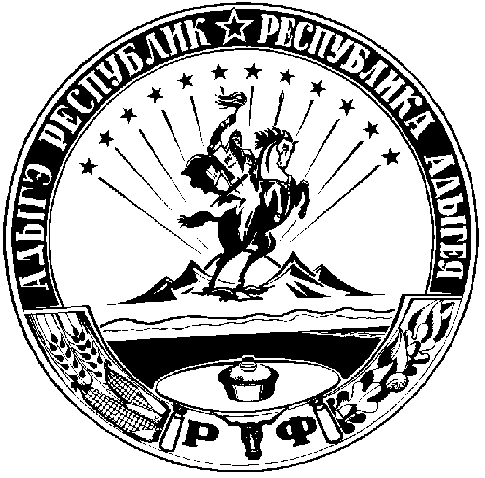 